         UNIVERSIDAD DE CARABOBO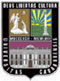 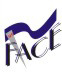 FACULTAD DE CIENCIAS DE LA EDUCACIONDEPARTAMENTO DE LENGUA Y LITERATURATRABAJO ESPECIAL DE GRADOLA SÁTIRA Y LA PARODIA COMO MEDIO DE DENUNCIA  DE LA REALIDAD SOCIAL EN LA NOVELA "EL MAGO DE LA CARA DE VIDRIO" DE EDUARDO LIENDO.Autor: Alexis Mendoza C.I 20.443.648Tutor: Dr. Gustavo FernándezFecha: Febrero de 2015.  UNIVERSIDAD DE CARABOBOFACULTAD DE CIENCIAS DE LA EDUCACIONDEPARTAMENTO DE LENGUA Y LITERATURATRABAJO ESPECIAL DE GRADOLA SÁTIRA Y LA PARODIA COMO MEDIO DE DENUNCIA  DE LA REALIDAD SOCIAL EN LA NOVELA "EL MAGO DE LA CARA DE VIDRIO" DE EDUARDO LIENDO.(Trabajo Especial  de Grado presentado para la obtención del título de Licenciatura  en Educación mención lengua y  literatura en la Facultad de ciencias de la Educación en la Universidad de Carabobo)Autor: Alexis Mendoza C.I 20.443.648Tutor: Dr. Gustavo FernándezFecha: Febrero de 2015DEDICATORIA Este trabajo de investigación hecho con tanto esfuerzo está  dedicado:  A Dios por permitirme vivir y brindarme la oportunidad de realizar esta nueva meta, A mi abuela Mercedes Arráez (Q.E.P.D), que aunque ya no está conmigo físicamente igual te sigo adorando, te amo abuela. A mis padres Alexis y Noris por darme la vida e inculcarme valores y principios para ser el hombre de bien que soy hoy en día.A mis hermanos de sangre Nohelis y Alexon que son mi vida, los amo. al igual que mi prima hermana Yeraldine.A todos los mi familia que me apoyaron y creyeron en mí, esto es para ustedes.Alexis MendozaAGRADECIMIETOS  Una vez finalizado mi trabajo de investigación quiero agradecer aA Dios por permitirme culminar satisfactoriamente mis estudios universitarios.A mis padres y hermanos que me apoyaron tanto moral como financieramente, los adoro.A la Universidad de Carabobo, muy especialmente a la Facultad de Ciencias de la Educación por abrirme sus puertas y permitirme ser un profesional de la repúblicaAL departamento de lengua y literatura por permitirme ser parte de los egresados de las filas de esta apreciada mención. A los profesores Natalia Chourio, Trina Romero y Alberto Peralta por su labor de enseñanza e impartimiento de conocimientos y su oportuna colaboración.A Elvis González por su valiosa colaboración para la realización de esta investigación (préstamo de materiales)A todos los que me apoyaron y creyeron en mí, de corazón mil gracias!!Alexis MendozaÍNDICE GENERALPág.UNIVERSIDAD DE CARABOBOFACULTAD DE CIENCIAS DE LA EDUCACIONDEPARTAMENTO DE LENGUA Y LITERATURATRABAJO ESPECIAL DE GRADOLA SÁTIRA COMO MEDIO DE DENUNCIA  DE LA REALIDAD SOCIAL EN LA NOVELA "EL MAGO DE LA CARA DE VIDRIO" DE EDUARDO LIENDO.Autor: Alexis MendozaTutor: Dr. Gustavo FernándezFecha: Febrero de 2015.RESUMENLa presente investigación valora la presencia del sentido satírico de la novela "El mago de la cara de vidrio" de Eduardo Liendo para denunciar la realidad social venezolana y como el  autor se vale de la parodia y de la sátira como elementos discursivos para realizar dicha denuncia. Ésta investigación se ejecutó bajo  las premisas de las bases teóricas de la teoría social de la literatura, la teoría de la alienación  y la teoría de la parodia, utilizando para esto una metodología  de carácter documental que solo quiere demostrar  que  ésta obra efectivamente está marcada  por ambos elementos para denunciar el tema de la alienación en los ciudadanos de la sociedad venezolana.Palabras claves: alienación, parodia, sátira, hipertextualidad, narrativa, denuncia, realidad social y obra. UNIVERSIDAD DE CARABOBOFACULTAD DE CIENCIAS DE LA EDUCACIONDEPARTAMENTO DE LENGUA Y LITERATURATRABAJO ESPECIAL DE GRADOLA SÁTIRA COMO MEDIO DE DENUNCIA  DE LA REALIDAD SOCIAL EN LA NOVELA "EL MAGO DE LA CARA DE VIDRIO" DE EDUARDO LIENDO.Autor: Alexis MendozaTutor: Dr. Gustavo FernándezFecha: Febrero de 2015.ABSTRACTThis research assesses the presence of satirical sense of the novel “The Wizard of Glass Face " Eduardo Liendo to denounce the Venezuelan social reality and as the author uses parody and satire as discursive elements to make the complaint . This research was carried out under the premises of the theoretical foundations of social theory of literature, theory of alienation and the theory of parody, using this methodology documentary that just wants to show that this work is indeed marked by both elements to denounce the theme of alienation in the citizens of Venezuelan society.Keywords: alienation, parody, satire, hypertext, narrative reporting, social reality and work.INTRODUCCIÓN     El estudio y el análisis de las obras de carácter literario es una vertiente de de la investigación literaria que ha tomado gran auge con el transcurrir de los años, lo que la ha convertido en ser una línea de investigación que ha tomado gran fuerza bien sea  en los diversos sitios educativos o solo en los sitios  dedicados estricta y exclusivamente al campo de la investigación literaria, histórica, de  letras y socioculturales.     El problema de las sociedades y sus realidades  siempre ha causado gran intriga e insuperable interés en los investigadores, independientemente del ámbito o la ciencia en  que se enfoque la realización de la  investigación, entonces es preciso indicar que el tema de la alienación en las sociedades es un oportuno camino que bien merece la pena  dedicar tiempo para su investigación y análisis, ya que, los hallazgos de las mismas van a representar una oportunidad más para tratar de explicar las manifestaciones complicadas propias del ser humano que toman mayor grado de  complejidad si se desarrollan en un ambiente  colectivo, como lo es el de las sociedades y todo lo que entorno a ellas encierra.     Tomando en cuenta que dentro de las sociedades  se van a manifestar las sin duda alguna, las aptitudes y las actitudes de de los ciudadanos de las sociedad estudiada, lo que ha  de representar un factor influyente en ese proceso estudio.     Es precisamente basándose en esas aptitudes y actitudes, de  las cuales  se mencionan con anterioridad, que se emplean estas acciones  como condiciones humanas  que se enmarca el desarrollo de ésta investigación, pues se estudiará en la misma, como éstas  pueden modificarse y hasta moldearse según las condiciones sociales, que es oportunamente este aspecto quien representa la vía hacia donde se enfoca el desarrollo y el objetivo principal de ésta investigación.     Se propone en esta investigación estudiar la obra El mago de la cara de vidrio de Eduardo Liendo, para verificar la sátira y la parodia como modelos narrativos de denuncia de la realidad social.     Lo primero que se va a desarrollar en esta investigación es contextualizar al autor y a su obra dentro de un periodo de  la narrativa venezolana  de corte satírico para buscar vinculo entre esa producción y las producciones de otros autores, que manejen ese mismo aspecto o temática  y que estén inmersos dentro del período seleccionado, todo esto, con el fin de mostrar la relación entre esos atores y manifestar la influencia que ha tomado Liendo de ellos para la oportuna ejecución de su obra.     De igual manera se realiza este paso para mostrar cómo se ha evolucionada con el pasar de los años, en cuanto al desarrollo de las formas y modelos narrativos que se emplea para la creación de obra literarias con sello venezolano de una insuperable importancia y de gran aporte para el desarrollo literario, cultural y social de nuestra sociedad. Luego de realizar este paso, se procederá a mostrar los fundamentos filosóficos que avalen la alienación, como contenido social que hace referencia al tema de las sociedades y a sus realidades, pues es es este paso donde se pretende abordar el tema de la alienación presente en El mago de la cara de vidrio, de Eduardo Liendo pues es de recordar que ese es el tema del cual se vale el autor para señalar o denunciar las realidades sociales, la cual se presenta en que la sociedad trabajada en el texto está afectada por los medios de comunicación (representado por la televisión) como factor externo alienate de la sociedad que modifica las aptitudes y las actitudes de los ciudadanos de esa sociedad en cuestión.También se abordará la causas de esa alienación  para esclarecer y poner de manifiesto como esa condición es una manera de plasmar las denuncias de las cosas  sociales pero de manera más hábil y sutil, no tan abrasiva pero si eficaz y pertinente.Finalmente se propone trabajar a la sátira y a la parodia como modelo narrativos que utiliza el autor precisamente para  dejar en evidencia esa alienación de la cual se hablaba anteriormente y no solo eso sino que también se propone demostrar en el desarrollo de la obra como el autor expresa esa sátira y esa parodia para mostrar y plasmar las realidades sociales propias y características  de una sociedad que ha tomando las  riendas de sus propias maneras de concebir en mundo y que al final, esto se convierte en un camino o una  vía hacia la demostración de los cambios de las sociedades y sus realidades, características  del transcurrir de las épocas en todas las sociedades.De igual manera es oportuno señalar que también se muestra un poco la hipertextualidad de la obra usada por el autor para manejar un estilo de denuncia en concordancia con la opinión que ponen otros autores para posteriormente hacer esas denuncias  sociales de las cuales se ha estado hablandoCAPITULO IPLANTEAMIENTO DEL PROBLEMAEL PROBLEMA     En el mundo entero la literatura siempre ha sido un medio de expresión que ha gozado de no tener  ningún tipo de límites u opresiones. Con el transcurrir de los años, la humanidad  ha tomado en cuenta   y  ha hecho notable  la importancia  que tiene la literatura para convertirse en un eficaz  medio de divulgación de ideas, conceptos, pensamientos, posturas u opiniones en cuanto a algo o hacia  algún tema en especifico independientemente del contexto socio/cultural donde se encuentre el literato. Esencialmente la literatura puede ser el espacio perfecto para denunciar y reclamar  las cosas pero con la particularidad de que esta acción sea un reclamo sutil, hábil y de carácter  estético; que no se presente tan estrictamente o pero si incisiva y eficazmente, logrando así su fin, que no es otro mas que, su rápida y oportuna divulgación obteniendo como consecuencia su rápida repuesta.Un aspecto que resulta interesante destacar en el desarrollo de literatura latinoamericana es  el hecho de poder plasmar  ideas u opiniones de cualquier índole de cada autor en su región y de ver como estas  se pueden desarrollar  con diversos estilos y propuestas que no van a atacar tan fusilmente las sociedades y sus realidades sino que pueden lograr convertirse en  una hábil y dinámica manera o herramienta de manifestarse tanto a favor como en contra de las cosas que se emplean, se aplican o se desarrollan en cada amito social, político y cultural de cada una de esas  regiones o países. existen múltiples autores que trabajan sus obras de carácter literario con un sentido oportuno para reclamar y/o denunciar las realidades vividas tanto por ellos, por otros autores o por la población en general de cada región latinoamericana en referencia a  los diversos aspectos desarrollados tanto los de carácter históricos y literarios como los de carácter culturales y sociales.     Existen grandes precursores de la literatura latinoamericana tanto como cuentistas   como novelistas, en este proyecto se plantea estudiar a Eduardo Liendo ya que se encuentra que sus obras solo son mencionadas y no analizadas con un mayor énfasis lo cual hace que solo sean letras escritas en un papel sin dar mayor importancia a la literatura  venezolana y a la manera en que el reclamaba y denunciaba las realidades de nuestra sociedad pero siempre con un sentido estético. (Aplicando la sátira) sin embargo se ha perdido  la calidad de leer y analizar una simple obra, dando la imposibilidad  de no poseer   información acerca de la realidad que este autor quiere transmitir, por lo tanto sus textos de grades contenidos en diversos ámbitos solo se convierten en  escritos de libros  que simplemente pasan a un segundo plano.     La literatura venezolana enmarca  una importante significación en nuestro contexto histórico literario y social, si bien, la literatura expresa diversas emociones y sentimientos reveladores en cada uno de los lectores, también puede expresar reacciones en contra o a favor de alguna aspecto que se esté desarrollando en  la sociedad.     La problemática que presenta literatura venezolana, especialmente de Liendo, viene dada a partir de nuestras aulas de clases, en particular en el área de lengua y  literatura pues no es pertinente y provechosa la  utilización de este espacio para convertirlo en un sitio oportuno para comenzar a desarrollar la lectura eficaz y compresiva de sus insuperables obras  para  percibir las realidades venezolanas que Eduardo  quiere presentar con el propósito crear conciencia de que se puede utilizar el arte como medio de expresión, que en este caso busca  denunciar o reclamar lo que no nos guste o no nos convenga     Ahora bien, reclamar y denunciar aspectos de una realidad socio cultural en una sociedad como la nuestra implica, la utilización de una técnica no tan agresiva pero si eficaz que permita el fácil acceso a esta información capaz de despertar interés en quien lea el contenido desarrollado, es por esta razón que se analizara el sentido satírico desarrollado por Eduardo Liendo en su obra "El mago de la cara de vidrio", quien muy sutil pero ácida, incisiva, satírica e irónicamente desarrolla una perfecta denuncia sobre la realidad de un sociedad enmarcada en prejuicios y adornos sociales que no permiten el completo desarrollo del ser humano sino que lo limita y la convence de actuar de tal a cual forma.  analizar el sentido satírico en Eduardo Liendo y su fina utilización de la ironía como instrumento de denuncia permite valerse la situación planteada para   concluir que es un autor que perfectamente utiliza las maneras más sutiles y punzantes para denunciar aspectos de diversas índoles para aporta  firmeza y prestigio a la literatura venezolana y sobre todo al género novelístico contemporáneo.OBJETIVOSObjetivo General     Valorar la presencia del sentido satírico e irónico de Eduardo Liendo para denunciar realidades sociales venezolanas en su obra "El mago de la cara de vidrio"  Objetivos Específicos     Ubicar la obra "el mago de la cara de vidrio" de Eduardo Liendo en el contexto de la narrativa satírica venezolana en las décadas  de los años 50 a los años 70.      Analizar el tratamiento del tema de  la alienación que maneja la influencia de la televisión en los espectadores.       Valorar el uso de la parodia y el estilo satírico en la narrativa venezolana. JUSTIFICACIÓN   La sociedad venezolana con el transcurrir del tiempo  ha visto acontecer  un sin fin de problemas y situaciones que cada día han cambiado, afectado o beneficiado (según sea el caso) a los habitantes del este pueblo. sin duda, que esa situación  se ve reflejada en diversos ámbitos de los cuales la literatura no escapa.      Es por ello que se propone trabajar la obra de Eduardo Liendo El mago de la cara de vidrio, donde lo único que se persigue es analizar para posteriormente valorar el sentido satírico  e irónico que desarrolla acertadamente Liendo en la mencionada obra pues se evidencia muy sutilmente pero incisiva e inteligentemente como se trabajan esos aspectos para convertir dicha obra, en un gran medio de expresión  de denuncias o reclamos de la sociedad venezolana, los prejuicios, los juicios y las condiciones históricas y sociales que determinan el actuar de los ciudadanos de esta  sociedad.     Se pretende entonces  aprender a ir mas allá de todo esos erróneos hábitos y  más bien ayudar a fomentar la lectura y la escritura de buena literatura para el buen desarrollo de cada ciudadano  incrementando así el bienestar en cada situación independientemente de los contextos en donde esta  se desarrolle.     La idea de realizar esta investigación radica en se pretende convertirla en una herramienta accesible y utilizable que permita  evidenciar  y  valorar las grandes hazañas de la literatura venezolana en cuanto a muchos aspectos y a situaciones de las realidades vividas por Liendo pero que no esta exceptas de ser vividas por el colectivo en general que se desarrolla en la sociedad venezolana.      La  pronta ejecución de esta  propuesta investigación   la convertirá en una oportuna documentación que  demostrará  como en el mago de la cara de vidrio escrita por Eduardo Liendo se trabaja las denuncias y los reclamos de  las realidades  en el cambio y la era de la digitalización y de la televisión, pero dando en toque especial  la presencia del sentido satírico donde la ironía juega un papel fundamental que le proporciona  una inigualable estrategia que afianza esos reclamos pero no tan agresivamente sino que al contrario con un carácter sutil y muy inteligente  que mas acertadamente es  lo plantea esta investigación radicando aquí la importancia y el porque se realiza.       Ahora bien, ejecutar esta investigación aportara una herramienta más para verificar, analizar y estudiar la literatura venezolana, especialmente la desarrollada por el inigualable caraqueño Eduardo Liendo. finalmente se espera que con la culminación de esta investigación  puede brindar un beneficio de carácter investigativo, educativo y documental  que permita brindar a quien la utilice, una amplia referencia de investigación y de conocimientos de carácter literarios que fortalezcan y avalen el desarrollo del interés hacia la literatura venezolana especialmente a la escrita por el autor antes mencionado.CAPITULO IIMARCO TEÓRICOANTECEDENTES DE LA INVESTIGACIÓN      Abreu (2002) realizó una investigación de carácter documental titulada la ironía como elemento de critica en la novela "la expulsión del paraíso" de Ricardo Azuaje, investigación que plantea que el escritor Ricardo Azuaje maneja perfectamente el carácter irónico para realizar una crítica social. Abreu se propuso como objetivo de su investigación evidenciar la ironía como elemento para hacer una crítica social y dejar en exposición el sentido machista manifestado por  el escritor. los  hallazgos de Abreu indican que el autor de la obra, Ricardo Azuaje  transmite cosas que Él  no escribe tan evidentemente pero que gracias a la ironía utilizada en su obra, el lector infiere y determina las realidades que se plasman, en todo caso haciendo referencia a  la crítica social, esto  enmarcado en una investigación de carácter cualitativo.Jerez y Vargas (2002) Efectuaron una investigación titulada La presencia de humor, erotismo y utopía en la obra "si yo fuera Pedro infante" de Eduardo Liendo que tuvo como objetivo analizar el poder del humor, el erotismo y la negación del ser en la obra de Liendo, donde se evidencia que lo hallazgos apuntan hacia como el autor explota la utopía del latinoamericano en su obra. esta investigación se  enmarco en la investigación documental.    Soto y Dávila (2002) señalan en su trabajo de investigación que Eduardo Liendo con su literatura nos sumerge en una mundo donde los individuos presentan el prototipo de hombre urbano, lleno de realidades sociales diversas índoles, lleno anécdotas, sátira e  inconformismo; un hombre que desea escapar de su realidad. la investigación titulada La construcción del sujeto y su realidad en la novela "La mascarada" de Eduardo Liendo tuvo como objetivo mostrar una realidad oculta que perturba el desarrollo de la personalidad de los individuos que residen en el entorno urbano. los hallazgos consolidados por los autores de la investigación apuntan hacia que ésta permitirá a los estudiosos de la narrativa tener un nuevo criterio y un enfoque analítico sobre la estructura del personaje en la narrativa actual.     De Nogal (2000) es su trabajo de grado para obtención del titulo de migaster en literatura iberoamericana  titulado "representación y simulación de la verdad en el relato policial: los platos del diablo", de Eduardo Liendo, plantea que lectura de la obra escrita por Liendo nos lleva de una perspectiva de una contextualización a una indagación minuciosa sobre el género policiaco y su significación en el relato contemporáneo. Hallazgos obtenidos por De Nogal indican que el relato policial contemporáneo escrito por Liendo en "los  platos del diablo" representan una visión de la realidad que permite una construcción más visionaria del sentido y sobretodo de cómo surge una alternativa de denuncia social, ya que el crimen y el delito son factores que perturban el orden cotidiano de la sociedad.      Cabezas (2004) realizó una investigación titulada "Entre cocodrilos y desarraigos (comentarios de textos de Eduardo Liendo)", plantea que su investigación busca explorar el universo narrativo del escritor Eduardo Liendo, proponiendo como objeto de estudio analizar  su obra "el cocodrilo rojo" (1994) donde el escritor plantea y aborda temas controversiales tales como: la locura, la alienación, la soledad entre otros... su investigación  tuvo como objetivo apreciar como Liendo imprime es sus obras un lenguaje preciso, sencillo y claro junto a una inigualable espontaneidad que caracterizan su singular estilo. hallazgos de cabezas apuntan hacia  que Liendo dentro del contexto de la narrativa venezolana contemporánea es un notorio autor de gran trayectoria cultural/literaria por su particular abordaje de diversos temas propios de la realidad haciendo una comunión entre ficción y realidad.     Gómez (1999) plantea que Eduardo Liendo aborda diversos temas de carácter controversial, en su obra El mago de la cara de vidrio se evidencia perfectamente el tratamiento del tema de la locura y la alienación manejados con gran humor y con una sutil ironía estableciendo de ese modo una vinculación entre la realidad y lo irreal, todo esto se plantea en su investigación titulada "Ironía y humorismo en el Mago de la cara de vidrio"     de Eduardo Liendo. los hallazgos de su investigación indican que los textos de Liendo, específicamente el del Mago de la cara de vidrio, es una gran obra que finalmente lo que persigue es plasmar una nueva forma de reflexión, donde la irreverencia y la ironía se conjugan para darle al hombre una alternativa de enfrentar y abordar una realidad compleja para poder crear vínculos entre la reflexión y la apreciación de la realidad.     Escalona (2010) en su trabajo de grado titulado Imaginario y alteridad  popular en la obra "Si yo fuera Pedro Infante" del caraqueño Eduardo Liendo, plantea proponer una mirada hacia el desarrollo de la literatura venezolana del siglo XX con el análisis de la escritura del autor Eduardo Liendo y la influencia que tiene de otros autores como Julio Garmendia, Guillermo Meneses y Salvador Garmendia. la investigación plantea una trabajo exhaustivo en la obra si yo fuera Pedro Infante de Liendo donde se enfoca hacia el problema de la cultura popular venezolana además resalta el tema de la alteridad como reto imaginario de la relación entre personaje y obras.     Rumbos (2000) plantea explorar el manejo del humor en la obra del escritor Eduardo Liendo, El Cocodrilo Rojo en su trabajo de grado titulado "El sentido del humor en el cocodrilo rojo" Eduardo Liendo, además propone  ubicarlo en  la modernidad literaria y establecer elementos comparativos en la construcción de la modernidad. hallazgos de Rumbos apuntan hacia como la investigación quiere evidenciar que el humor trabajo por Liendo en la obra antes mencionada le atribuyen a la misma un valor estético, plasmado en la manera muy particular de la escritura del humor de Liendo  de sus obras.CAPITULO IIBASES TEÓRICASTEORIA SOCIAL DE LA LITERATURA      Según Goldmann (1964), las clases sociales y las relaciones entre ellas ejercen un papel determinante en la historia de la humanidad, de manera que los grupos sociales se convierten en los verdaderos sujetos en la creación cultural. La función del crítico literario será encontrar una "homología" de estructura que se establece entre la ideología de un grupo social concreto y el pensamiento que se desarrolla en una obra literaria (por ejemplo, Goldmann cree que hay una homología estructural entre las tragedias de Racine y el jansenismo).  La relación entre la obra literaria y la realidad (o sea, entre la base y la superestructura) no es una relación de analogía, sino de coparticipación en la misma estructura, y esta relación no se refleja en el nivel de los contenidos, sino en el de las mismas estructuras.     En la literatura, además de la realidad y el texto hay que tener en cuenta al escritor. El autor, a través del lenguaje, es capaz de crear una visión del mundo muy propia,  y por ende el crítico debe deducir de los propios textos la visión del mundo y extrapolarla a una estructura más amplia que es posible identificar en determinadas tendencias de un grupo social, es decir, el realismo es "la creación de un mundo cuya estructura es análoga a la estructura esencial de la realidad social en el seno de la cual la obra ha sido escrita"  según Goldmann, (1964).      En cuanto a la función  social de la literatura  Sartre (1948) dice que uno de los principales motivos de la creación artística es la necesidad de hacernos sentir esenciales con relación al mundo y al otro, donde lo importante es el lector. En la lectura se produce la síntesis de la percepción y de la creación, se escribe para llamar al lector de modo que este colabore en la existencia objetiva de la obra.     Al respecto Brecht (1895) quien es un  fuerte creador de la causa revolucionaria y muy cercano al marxismo de la escuela de franfurt comenta que para él la obra literaria no es autónoma en la línea de Adorno, sino que está conectada con la realidad histórica en la que se escribe. La literatura es un arma fundamental en la lucha revolucionaria, en la praxis transformadora de la realidad. Por eso, la literatura debe ser realista en cuanto que motivada por la realidad. Para Brecht el realismo no supone una “fotografía” de la realidad, sino el ejercicio de una acción crítica que resulta decisiva sobre el entorno social.Además, en esa función crítica, hay que tener en cuenta también la forma, ya que  "la descripción de un mundo en perpetua transformación exige sin cesar nuevos modos de expresión" (les arts et la revolution, 1970)TEORIA DE LA ALIENACIÓN O ENAJENACIÓN    La teoría de la alienación es un enfoque ( desde el enfoque del marxismo)   plantea al proceso propio de alienación, entendiéndose como alienación  un concepto que caracteriza tanto el proceso como los resultados de transformar, en determinadas condiciones históricas, los productos de la actividad humana y de la sociedad (productos del trabajo, dinero, relaciones sociales, intelecto etc.), así como las propiedades y aptitudes del hombre, en algo independiente de ellos mismos y que domina sobre ellos. En sus primeras obras, Karl Marx denominó alienación a las distorsiones que causaba la estructura de la sociedad capitalista en la naturaleza humana. Aunque era el actor el que padecía la alienación en la sociedad capitalista, Marx centró su análisis en las estructuras del capitalismo que causaban tal alienación.    Ahora bien,  el ascenso económico de las sociedades traía consigo una creciente alienación de la propia población, un proceso creciente de consumismo y una uniformidad asombrosa de pensamiento combinada con efectos de amnesia instantánea provocados por la explosión de los mass media; Marcuse, otro integrante del Institut, daría cuenta de un estudio pormenorizado de estos efectos (Marcuse,1989). Esta serie de hechos se convertía no en avances de las sociedades en general, sino de retrocesos de la razón, en precipitación a la barbarie.    Con respecto la teoría de la alienación Silva (1981) comenta que:“La ideología es una formación social, “algo que ocupa un lugar preciso en la sociedad y es determinada por las estructuras sociales de esa sociedad” pág. 185.La alienación social, es un factor que está sujeto a las condiciones sociales y a las divisiones en clases sociales pero es el hombre quien tiene un lugar propio en sus sociedad de acuerdo a sus actitudes y a sus aptitudes, lo que ha se convertirse en un patrón de interacción entre el mundo externo (lo social ) y el interno (lo psicológico).TEORIA DE LA PARODIA O SÁTIRALa parodia  es una rapsodia invertida, que por medio de las modificaciones verbales conducen el espíritu hacia objetos cómicos, según Gennette en su obra palimpsestos. También comenta que:La forma más rigurosa de parodia o parodia mínima consiste en retornar literalmente un texto conocido para darle una significación nueva, jugando si hace falta y  tanto como sea posible con las palabras (Pág. 27)     Mostepin (1747) dice que  la esencia de la parodia está en sustituir siempre que el tema que se parodia por un tema nuevo: los temas serios por mas ligeros y alegres, empleando tanto como sea posible expresiones del autor parodiado".     Fournel (1858) plantea que "la parodia a menudo puede en muchos aspectos confundirse con los burlesco, sin embargo se diferencia de éste en que, cuando es completa, cambia también la condición de los personajes  de la obra que traviste y esto es lo que no hace lo burlesco, que encuentra una nueva fuente de comicidad en la constante antítesis  entre el rango y las palabras de los héroes".     Ahora bien, la parodia presenta tres (3) grandes formas que tienen una función satírica, estas son: la parodia estricta: que es la que aparta la letra de su sentido y lo rebaja, el travestimiento: que es que degrada el contenido y lo desvaloriza y las imitaciones caricaturesca: que es la que ridiculiza con exageración y recargos estilísticos. (Genett, palimpsestos,Pág 32) El vocablo parodia es habitualmente un lugar de confusión, porque se utiliza para designar tanto deformación lúdica como transposición burlesca de un texto  o imitación satírica de un textoCAPITULO IIIMETODOLOGÍA DE LA INVESTIGACIÓN       Para el desarrollo de ésta investigación se utilizará una metodología de tipo descriptivo y de análisis literario, puesto que en ella se analizarán aspectos tales como el sentido satírico o la sátira como elemento de  reclamo de realidades sociales  en la novela  "El mago de la cara de vidrio" de Eduardo Liendo. NIVEL DE LA INVESTIGACIÓN       El nivel de  ésta  investigación es de carácter descriptivo, que  según el autor Arias (2012. Paǵ. 19)  sostiene que la investigación descriptiva: es aquella que  consiste en la caracterización de un hecho, fenómeno o supo con establecer su estructura o comportamiento.      Los estudios descriptivos miden de forma independiente las variables, y aun cuando no se formulen hipótesis, las primeras aparecerán enunciadas en los objetivos de investigación. Entonces es oportuno enmarcar ésta investigación dentro de los parámetros descriptivos.TIPO DE LA INVESTIGACIÓN     Dado el tipo de investigación, se adoptara un enfoque bibliográfico, en concordancia con lo afirmado por Ramírez (2006, Pág. 74) quien sostiene que “todo investigador, necesita el complemento de conocimientos e información, lo cual tomará de documentos, libros, revistas o con la asistencia a talleres” . Este tipo de diseño permite un conocimiento previo, además del bibliográfico vinculante al tema objeto de estudio. En el caso de esta investigación se tomará como fuente de la información y los conocimientos la obra impresa    "El mago de la cara de vidrio de Eduardo Liendo (libro impreso, editorial monteavila)DISEÑO DE LA INVESTIGACIÓN      El diseño de  la presente investigación, se sustentará en una investigación documental que según Palella y Martins (2010, Pág. 90) es aquella que se concreta exclusivamente en la recopilación de información en diversas fuentes,  para indagar sobre un tema  especifico en documentos escritos u orales. En ésta oportunidad se indagará sobre la sátira como medio de denuncia en la novela "el mago de la cara de vidrio" de Eduardo Liendo.     Para concretar el desarrollo de esta investigación se realizará una exhaustiva revisión de obras, ensayos, libros, artículos y publicaciones que estén vinculadas con el tema que pretende ampliar en la investigación.     Una vez ubicada la información se procederá a desarrollar cada uno de los objetivos planteados los cuales básicamente se desarrollarán en contextualizar dentro de la narrativa venezolana de corte satírico a la propuesta de Liendo en relación a otros autores dentro de una determinada época para verificar sus influencias y aportes en el autor mencionado, luego se analizará la alienación social como elemento  destacado en la obra manifestado a través de la influencia de la televisión en los espectadores para filialmente valorar la sátira y la parodia como modelos narrativos de denuncia de la realidad social. Todo esto trabajado en las técnicas  de análisis de información: análisis, deducción inducción y síntesis.UNIDAD DE ANÁLISIS     La unidad de análisis corresponda a la entidad mayor o representativa de lo que va a ser objeto específico de estudio en una medición y se refiere al qué o quién van a ser objeto de interés en una investigación. según Aranguren (2008) Pág. 19 en el caso de ésta investigación la unidad de análisis corresponde a la novela del escritor caraqueño Eduardo Liendo" El mago de la cara de vidrio"CORPUS LITERARIO     “El mago de la cara de vidrio” aparece por primera vez en la colección eldorado, de monteavila editores, en 1973. 1982 ésta lanzó una segunda edición de la obra, reubicandolo en la colección continentes. El mago de la cara de vidrio plantea la insensatez del modesto ciudadano Ceferio Rodríguez Quiñones procede directamente de la enajenación que le produce la televisión. su hazaña quijotería tiene por fin erradicar el mal totalmente, abriendo hacia una perspectiva utópica. en éste sentido, el mago de la cara de vidrio es un ácido y hábil instrumento de denuncia, pero también un caso de acierto literario en el que el humor, la sátira y la soltura aseguran una obra de gran calidad  y permanencia en el panorama de la novelístico contemporánea  de Venezuela.TÉCNICAS E INSTRUMENTOS DE RECOLECCIÓN DE DATOS      Según Arias (2012, Pág. 26)  Las técnicas de recolección de datos son las distintas formas o maneras de obtener la información. entonces  para la recolección de datos en ésta investigación se plantea utilizar el análisis documental o de contenido,  que supone analizar la información brindada por la fuente principal que  no es otra más que el libro impreso de la obra "el mago de la cara de vidrio",( editorial Monteavila), en concordancia con Mendoza  (2008 pag 30) quien indica que la técnica del análisis documental o de contenido es un proceso que persigue criticar, separar e interpretar los datos obtenidos o recolectados de las diversas fuentes de información bibliográficas bien sea libros, trabajos de investigación, revistas entre otros.CAPÍTULO IV CONTEXTO  LITERARIO DE LAS DECADAS DE LOS AÑOS                                         50 A LOS 70 LITERATURA CON SELLO VENEZOLANO         En Venezuela, pese a la opinión superficial  de la sociedad, se tiene una larga y continua historia literaria. Cada vez más son las obras de diversos artistas las que comienzan a realzar la escritura con sello venezolano y dejan evidencias de  como estas se convierten en un elemento de credibilidad y aceptación hacia un camino lleno de literatura bien producida y con una doble función: la función del arte y la función de carácter social.     Entonces se presenta  un amplio escenario de literatura venezolana que puede permitir un apropiado estudio y su eficaz revisión para extraer conocimientos de corte  esencial para determinar aspectos que están involucrados con el factor arte y sociedad, ya que en todo caso, la literatura servirá de marco referencial para el desarrollo de la realidad venezolana, siendo este último aspecto el de mayor importancia en esta investigación.      Se tiene que en el contexto latinoamericano la literatura venezolana, desde sus inicios, ha realizado un perpetuo intento por separase de ese carácter de exclusión que se le ha viene impuesto –al igual que el resto de Latinoamérica– por el canon literario de occidente__. En esta lucha inicial  se exaltaba la naturaleza local o se ambicionaba seguir fielmente  con atraso los movimientos literarios surgidos en el Viejo Mundo. Ante estas dos posturas, el modernismo vino a representar una estética nueva que reaccionaba contra la literatura nacional en pro de una imagen propia que definiera lo latinoamericano, muy especialmente lo venezolano.     La literatura venezolana  se confronta en sí con un compromiso ético que se desprende del impacto del lenguaje en la sociedad, en los lectores de una y de todas las épocas. Al mismo tiempo, aumenta su durabilidad en el sentido de  trascendencia. Quizás frente al vacío documental y a la carencia de los    estudios comprensivos que de conjunto trataban de explicar un fenómeno que como el de la literatura creativa tenía aristas que manejaran múltiples condiciones de escritura.      Ahora bien,  la literatura con sello venezolano ha sido durante mucho tiempo el dominio estético  de la actividad humana, debido a la existencia de una mitología de la "creación" que la sustraía precisamente del dominio de la ciencia.  por  eso, en este trabajo vamos a hacer un estudio de la sociología de la novela "El mago de la cara de vidrio"  del escritor venezolano Eduardo Liendo   y con él plantea una manera diversa de utilizar la sátira para escribir sobre las denuncias de la realidad venezolana.    Se infiere ésta idea puesto que la literatura venezolana era quizás una de las literaturas menos conocida y estudiadas fuera de sí ámbito nacional, siendo las causa más comunes la escasez de proyección que ha tenido. por dicha escasez   es que se ha propuesto una extensa gama de posibilidades de que se incorporen nuevas narrativas que renueven la literatura y todo lo relacionado a ella.      Con el transcurrir de los años la literatura venezolana se ha convertido en un elemento factible para la aparición de diversos temas, aspectos y características muy marcadas y particulares que plasman un nuevo rumbo hacia una mejor elaboración, creación y proyección de la literatura creada o producida en tierras venezolanas     Es oportuno mencionar  que partiendo de lo anteriormente mencionado, se divisa  que en la corriente literaria venezolana  de la nueva incursión en una renovada escritura aparece la doble propuesta de escritura  que son: la alienación urbana y la realidad social como obsesiones temáticas y el manejo de técnicas vanguardistas complementan el tejido narrativo.     En el caso de la obra trabajada en ésta oportunidad, cuyo autor es Eduardo Liendo, se evidencia perfectamente ambas temáticas en toda la obra, razón por la cual es preciso indicar que éste autor es considerado uno de los impulsores de  nuevas propuestas en la escritura venezolana y eso lo ha convertido tanto a él como a sus obras en  referencias oportunas para establecer las escrituras del hombre moderno venezolano que busca innovar en el arte mediante un optimo desarrollo del intelecto y de la literatura       Con todo esto se persigue ubicar al autor mencionado en la primera línea de la Literatura Venezolana, sitio que ha conquistado por la visión irónica de la realidad propuesta en su obra y que se implanta como la filosofía del hombre moderno y por sus significativos aportes en la construcción de una consciencia estética, crítica y emancipadora del hombre venezolano.     La literatura venezolana contemporánea es un área de estudio que abarca una temporalidad extensa en la que se fraguan las tradiciones literarias más importantes de nuestro país.     Desde la perspectiva expuesta anteriormente se plantea en esta investigación, ubicar al autor dentro de una décadas muy importante en el desarrollo de la literatura venezolana como lo fueron las décadas de los 50's hasta los 70's, época en donde  se incluye a Eduardo Liendo quien es el autor trabajado en esta oportunidad.     Ahora bien, una vez que se ha establecido un periodo para ubicar a Eduardo Liendo (quien es el autor trabajado en ésta investigación) dentro de los parámetros de la literatura venezolana, se hará una revisión oportuna de autores y temáticas relacionadas o vinculadas con la manera que el autor  ha venido trabajando, para precisamente incursionar en el cambio, o mejor dicho, en los cambios que se ha suscitado en todo lo que a literatura venezolana se ha venido desarrollando.DÉCADA DE LOS AÑOS 5O'S     Desde los años 50's en la literatura venezolana se ha venido experimentando un importante sucesión de hechos y actividades que permitieron el desarrollo evolutivo de la literatura venezolana.     Por esa razón, la narrativa que se va a revisar en los años que se van a recorrer representaran una visión oportuna para contextualizar, ubicar y vincular al autor trabajado con el propósito de evidenciar como con el pasar del tiempo se realiza una revolución  de transformación expresiva y comunicativa que regeneran al arte, en este caso a la literatura.      En los años 50's se inicia una revolución de conciencia  revolucionaria que  buscaría una nueva perspectiva social de la manera de producir buena literatura en Venezuela, incluso a pesar del régimen militar vivido en esa época, con respecto a esto Lizcano (1973) opina: "ha habido una relación estrecha entre los temas de posición política militante y las búsqueda de revolución literaria e incorporación a corrientes universales..." pág. 14     Entonces, partiendo de la idea expuesta anteriormente se concluye que en ésta época de los años 50 se inició un buen camino hacia una evolución literaria de carácter social y de realidades vigentes de la sociedad venezolana, pudiéndose  de cierta manera trazar nuevas expectativas de escritura que posteriormente tomaron un gran auge en su manera de desarrollarse, producirse y expandirse; dándole mas oportunidad al campo de su estudio y obviamente del conocimiento público de todo el trabajo que se produce en tierras venezolanas, que ciertamente aportan grandes aspectos a la literatura latinoamericana, pero un elemento que se va a desarrollar y que en esta investigación se destacara es la presencia de los elementos de la alienación y la realidad social plasmada por los diversos autores hasta llegar al escritor Eduardo Liendo.Adriano González León (1931)     Mencionar a Adriano González León en los años 50's es hablar de una revolución en cuanto al tema de la alienación en la literatura venezolana, pues el representa alternativa literaria que proporciona un nueva manera de proyectar la poetización de la realidad pero sin perder contacto con ella.     En 1957 González publicó un libro titulado: las hogueras más altas, donde el autor deja  en evidencia un despliegue más rico del lenguaje  y de la imagen yuxtaponiendo perfectamente planos de vivencias reales que mantiene contacto con dicha realidad social.  al respecto Liscano (1973) opina: " los  rasgos fundamental del escritor son la escritura y la riqueza del lenguaje pues persiste en ellos una fuerza  telúrica, quizás de su tierra andina.      De  igual manera, González león, destacó por su inigualable  superposición de planos narrativos descriptivos de ambientes diversos y personajes que actuaban en el presente pero se movían en el recuerdo. también resaltaba el hecho de que el autor en sus producciones manejaba perfectamente  un ambiente alienado de la sociedad compulsiva y condicionante que se convirtió Caracas.      Para concluir, se mantiene la posición de que González león se convirtió en uno de los precursores más oportuno en cuanto a la materia de las nuevas narrativas venezolanas que se iniciaron en la época a de loas años 50's, su larga trayectoria lo convirtió en un fenómeno de la narrativa con sello venezolano que inició un gran camino hacia nuevas formas literarias  de la escritura venezolana.Éste autor produjo obras realmente increíbles tales como: Las hogueras altas (1957), Hombre que daba sed (1967), Asfalto- infierno (1963) entre otros.DÉCADAS DE LOS 60'S.     La narrativa de la época de los  60'S se vio realmente afectada por una serie de acontecimientos de carácter político y social que vivía la sociedad venezolana. y es que precisamente en los años 61 y 62 se inicio una intensa agitación política  de izquierda que obviamente iba a afectar a múltiples aspectos de la sociedad venezolana de esa época y por supuesto que la literatura no iba a escapa de esta acción.    Una división del país fue la que se originó  y a raíz de ésta acción sociopolítica que atravesaba la sociedad de ese entonces, la consecuencia de ello,  fue que la literatura no tuvo otra alternativa que presenciar  acontecimientos inusuales; lo que la obligó a buscar escapatoria alguna de esa situación, logrando conseguir dicha escapatoria en un Boom  que otorgaron los nihilistas o textualista de la literatura occidental. Lo llamado nuevo, se inserta en una determinada visión del mundo.Con lo expuesto Liscano (1973) dice que:“en nuestra narrativa venezolana el respeto por la realidad es casi unánime  y parece mala idea desecharla en aras de una literaturidad especifica, de una textualidad  sin compromisos con la historia y lo social." pág. 128.     Para finalizar, se concluye que la década de los 60's fue una época difícil pero de gran provecho para la literatura venezolana, pues se  inician  voluntades para concretar una vía hacia la producción intelectual   revolucionaria que le busca un sentido a la percepción de la realidad pero acomodada de otro modo y exorciza a la ironía, el humor, la enajenación y la imaginación, todas ellas en un manejo increíble del lenguaje.     En ésta época destacan autores como: Salvador Garmendia, José Vicente Abreu, Argenis Rodríguez, Ramón Bravo, y Jesús Alberto León.  Salvador Garmendia. (1928)     Cuando se estudia a Salvador Garmendia, sin duda alguna se destaca el hecho de que éste autor fue quien introdujo en la literatura venezolana el tema de la enajenación urbana. Él manejaba muy acertadamente ésta alternativa en nuestra literatura y gracias a que la enajenación trabajada por él venía a consecuencia de la la producción de una sociedad perdida en si misma y alienada en la rutina, la costumbre y la poquedad vital.     SI hay algo que se le debe reconocer a Garmendia es el hecho de haber convertido en una indagación el hecho  de descubrir una visión agobiante del mundo y de la condición humana, y como consecuencia de esto surge la tremenda tarea de despojamiento, de acabar con seguridades y de develar abyección humana, para que se pueda construir un nuevo punto de vista literario  y una creación artística.      Con ésta idea Liscano (1973) expone que:        "Garmendia independientemente de los factores  subjetivos y biográficos  que lo estimularon  responde muy bien al  furor de la literatura contemporánea." pág. 134.    En el año 1968 publica su obra: La mala vida, donde perfectamente se evidencia una narrativa que plantea la descripción de la pequeña gente alienada y la irrealidad en que los seres se mueven de manera fantasmal.     En ésta obra se manejan temas innovadores como: la sordidez, la sexualidad, la pornografía, las enfermedades envueltos en detalles de fracaso, mediocridad y soledad que alcanzan una materialidad aplastante. de igual forma se entiende a la mala vida como una obra que ésta planeada como un teorema que antecede la experimentación alienada de la vida humana.     Publica obras como: La mala vida (1968), Los pequeños seres (1959),Los habitantes(1961) y Dia de cenizas (1963)José Vicente Abreu (1927)     José Vicente Abreu se convirtió en un escritor que mantuvo gran acierto literario y veracidad psicológica. la escritura de Abreu en ningún momento piensa en si misma, al contrario siempre  intenta ser un eficaz, o sea intenta ser la realidad verbal, apoyándose en la mismas palabras.     La importancia de lo escrito por Abreu es sin duda, su inigualable penetración en la verdad humana mediante las palabras, el despojamiento y la denuncia de la realidad. Con lo expuesto anteriormente, Liscano (1973) opina que:“Detrás de los signos  gravita poderosamente la realidad que los inspira, se afinca en ellos casi para manifestarse casi físicamente." Pág. 142.     En 1964 publica su obra: se llamaba seguridad nacional, donde manifiesta  un testimonio escalofriante  de su paso por la seguridad nacional. en ésta obra Abreu plasma una herida de la realidad vivida, dándole  a  la literatura una visión  de tremendo hecho real donde las palabras no sustituyen a la realidad sino que la transparentan con modestia.     La importancia de ésta obra trabajada por José Abreu radica en que sin duda alguna, la crudeza de su escritura, su brutal afirmación  y su belleza se convierten en aspectos únicos que incursionan hacia una narrativa escrita fríamente sin jugar con las palabras pero utilizando la realdad como medio expresivo de las vivencias humanas.     Publicó obras tales como: Se llamaba seguridad nacional (1964), Guásima (1969) y Las cuatro letras (1969)Argenis Rodríguez (1935)     Guerrillero es sinónimo de Argenis Rodríguez, pues éste autor tuvo una experiencia como guerrillero pero menos intensa que la vivida por Abreu. La técnica dentro de la manera de narrar de Argenis es la creación de alejamiento de los hechos, aunque estén contados en primera persona, y es precisamente de este hecho de donde nace la relevancia de la escritura de este insuperable autor.     Ahora bien, Rodríguez mira de un modo escéptico  y despiadado las acciones humanas mediante la escritura de unas palabras acertadas en conjunto con una atmósfera psicológica revolucionaria. a lo que Liscano (1973) opina: “Argenis mediante la crudeza quiere debelar al hombre, restarle seguridades y conformismos fruto del nihilismo de una generación acorralada por el vacío ontológico.pàg.56.     En 1964 publica su obra: Entre las breñas donde se evidencia su corta pero muy marcada experiencia en la guerrilla,  aprovechando esta experiencia para contar o narrar  un material literario muy a pesar de que el personaje testigo sea el eje de la narración, lo que constituyó una rebelión contra la realidad social y política de la sociedad.    La idea única de Rodríguez era intentar entregar un material narrativo  no como documento sino como verdadera literatura que estaba muy cercana a rompe esquemas y a iniciar una trayectoria hacia una literatura mas comedida pero penetrable a los nuevos cánones de escritura que se desarrollarían próximamente.    Publico obras tale como:El tumulto (1961), Sin cielo (1962), Entre las breñas (1964), Donde los ríos se bifurcan (1965) entre otros.Ramón Bravo     Las obras de Bravo responde a lo expuesto por Guillent pero se evidencia en ellas otros valores literarios en efecto Bravo maneja un influencia minuciosa con que se describen las cosas en la ausencia de argumentos, en la atención obsesiva con que si la acción gestual hasta el punto de que cesan en torno al ellas su sentido.     La característica peculiar de Bravo es que en las acciones cotidianas o de costumbre que se trabajan, ésta  patente la alienación humana.     Bravo evidencia en sus obra una objetividad en la técnica descriptiva y el resultado es que contribuye a la nueva proyección de nuestra narrativa, su alteración de la lectura  despreocupada de valores ético y estéticos.      Liscano (1973) opina que:“los libros de Bravo, como visión de un mundo si sentido, adherido a las cosas, hundidos en la rutina, alienado irremediablemente..." Pág. 154    Finalmente Bravo aportó modificó las influencias foráneas por el desarrollo de los aspectos demográfico y social que rompió el esquemas patriarcal, despertando en la nuevas generaciones un sentido combativo y un deseo de libertad, todo ello mediante la persecución de un lenguaje más o menos similar a la realidad vivida por los narradores.Jesús Alberto León (1940)     Jesús A. León mezcla la ciencia con la literatura pues el científico  también es escritor. La  única ambición de este autor era encontrar variedad en la gama de la escritura donde no quede excluido el valor estético.     Éste autor pretende manejar  más que una  realidad social, una realidad virtual, hipotética, de esencia psicológica que  consiga una exploración interna del mundo interior para convertirla en una realidad de ficción.Con respecto a lo expuesto Liscano(1973) opina que: “en esa razón de esa interiorización lírica las mas de las veces, el lenguaje se convierte en la realidad misma" Pág. 159.     Por lo tanto Leoń, busca en la literatura dar nuevas posibilidades  que aquellas que se apeguen a los hechos sociales e históricos, a lo argumental, a lo testimonial y al nihilismo.      En 1968 publica Memoria, que expone una nueva forma de escribir con un gran valor estético que escapa del realismo tradicional que reacciona contra el culto y contra los valores; en pro de traducir libremente los hechos existenciales.     Publicó diversas obras en las que destacan: Apagados y violentos (1964) y Memoria (1968).DÉCADA DE LOS 70'S     En ésta época surge una literatura creadora de lugares insólitos y situaciones absurdas con la palabra correcta.      La acción principal que transcurre en esta época intenta adentrarse a un mudo más universal  en personajes de clase media alienados por sus pasiones y por la urbe      La gran  mayoría de las obras que se generaron en esta época presentan una intensión de convivencia burguesa y de una realidad social critica contraria a toda posible expansión de libertad.     La creación literaria de los 70 se convirtieron en una acción que es capaz de superar aspectos del realismo tradicional y sus autores  conjuran y   eluden la realidad y en cierto modo,  afirman la carencia del sentido de esta. Este realismo intenta ser una prueba de la capacidad narrativa de los autores constatando una  metamorfosis en un ámbito fantástico.     El panorama de las producciones narrativas de esta época incrementa la expansión verbal, convergen hacia situaciones testimoniales y hacia los hechos sociales inmediatos. La realidad social, queda conjurada por el lenguaje con un esfuerzo para alcanzar el fondo. Es la época donde se instala en la narrativa una alineación contemporánea, con humor carente de acidez, con una vitalidad generosa y una atención a la inmensa y confusa humanidad procedente de vivencias a la acción estimulante de una escritura liberada.     De este modo las obras desprenden humor, lucidez, horror, y locura en una variada gama de escritura.     En esta época encontramos autores tales como: Domingo Miliani, Mary Guerrero, Rodolfo Izaguirre y Eduardo Liendo,Domingo Miliani (1934)    En Miliani se evidencia como varia el lenguaje y el procedimiento narrativo según el tema que trabaja.     Un hecho interesante en Miliani es la perdida lineal  del tiempo y del espacio y ha escrito cuentos con intención especulativa.     Domingo intenta buscar su identidad  en cuanto a la temática trabajada con la particularidad de que el lenguaje usado lo satisfaga.     En su obra Recuentos (1970) plantea siete relatos desigual de carácter experimental. su recientes narraciones toman un predominio del tema regional fundamentado en recuerdos y vivencias.Mary Guerrero (1941)      Es una autora de narraciones de carácter imaginario que condenan la realidad.      En 1969 publica Espejo, que es una obra que contiene cuentos que son contados de manera macabra, cruel y despiadada que palantea situaciones irreales y de horror.Francisco Riquelme (1934)     Se maneja en una creación  de una literatura creadora de situaciones absurdas en hechos irreales.      En 1971 publica Estigmas que plasma perfectamente  una literatura creadora  cuya situaciones absurdas e irreales son la que la caracterizan.Eduardo Liendo (1941)     Es precisamente Eduardo Liendo a quien se va a estudiar con mayor detalle en ésta investigación de la narrativa venezolana pues se pretende ubicar una de su obra "El mago de la cara de vidrio" en el contexto de la narrativa satírica venezolana en las décadas de los años 60's hasta los 70's.     Hasta aquí, se ha revisado una serie de autores que bien han trabajado el tema de la alienación, la sátira y las realidad social que muy acertadamente encajan en las líneas de los objetivos que se plantea ésta investigación; entonces el punto focal de este espacio será la ubicación de la obra mencionada dentro del contexto narrativo satírico venezolano.     Ahora  bien, Eduardo Liendo es un autor  que ha sabido maneja perfectamente es su obras estos elementos, es decir, el humor, la sátira y la alienación, entonces se vuelve interesante estudiarlo para conocer más a fondo todo lo que éste inigualable autor desarrolla en la narrativa venezolana.     Eduardo Liendo se inscribe dentro del grupo de escritores de mayor incursión en las posibilidades de la ficción literaria propia de la modernidad. Liendo es una de los autores esencialmente narradores, cuentista y novelista más leídos de la actualidad.     Desde sus inicios Liendo ha gozado de una insuperable aceptación de sus obras y todo gracias a que posee dos grandes cualidades en su escritura las cuales son: talento y disciplina. desde joven Liendo se destacó porque todas sus producciones tienen el valor esencial y definitorio que no es otro que su sentido satírico, especialmente la ironía.     Gracias a su dedicación, a su talento y a su única y determinante manera de escribir Liendo exhibe su obras con gran madurez, lo que lo posicionan en un excelente sitio dentro del panorama de la narrativa venezolana. EL MAGO DE LA CARA DE VIDRIO    El mago de la cara de vidrio (1973)     Es una gran obra que muestra perfectamente como Eduardo Liendo logra plasmar el tema de la sátira, en su expresión de ironía para convertirse en un medio de menucia, que ha gozado de ser un gran acierto literario en el que el humor, la ironía y la sátira se conjugan para convertir a la obra en una verdadera  obra de calidad que se posiciona muy bien dentro de la narrativa satírica  venezolana contemporánea.     Ésta obra  aparece por primer vez en el año 1973 bajo la colección eldorado de la editorial monte Ávila editores. el mago de la cara de vidrio  aparece en una década de grandes búsquedas en la literatura venezolana. Los espacios de reflexión y creación ofrecidos por las revistas: Tabla Redonda, Crítica Contemporánea, Sardio,El Techo de la Ballena y más tarde por los talleres Calicanto, en los cuales participa Liendo, son el trampolín de la irrupción de los recursos utilizados en el arte de contar desarrollado hasta la época.     El mago de la cara de vidrio, nos cuenta en la voz de Ceferino, personaje protagonista, la historia de una familia enajenada, a causa de los estragos que le ocasiona la influencia de la televisión, MrT.V. termina transgrediendo el más noble de las órdenes familiares e instaurándose como el instrumento formador de comportamientos familiares y sociales antagónicos. Elocuencia y locura se funden para entregarnos una atmósfera narrativa que nos recuerda el discurso paródico cervantino.     Además Liendo publica obras como: Los topos (1975), Los platos del diablo (1985), si yo fiera Pedro infante (1989), diario del enano (1995) y round del olvido (2002).CAPÍTULO VEl TEMA DE LA ALIENACIÓN EN EDUARDO LIENDO      En el desarrollo de ésta investigación se pone de manifiesto  como  Eduardo Liendo  trata  perfectamente el tema de la alienación en su obra El mago de la cara de vidrio. Para iniciarse en este largo recorrido de demostrar o más bien de analizar cómo se manifiesta esa alienación que se menciona anteriormente, es preciso plantear un punto de partida que precise dicha alienación, para que sea claramente definida y por consiguiente pueda ser  identificada en la obra que se plantea trabajar; finalmente se propone resaltar en la obra, aspectos que verifiquen, demuestren y aprueben esa alienación mencionada.      Ahora bien, ese punto de partida puede ser la oportuna, coherente y precisa concepción de la alienación manejada por Liendo y sus rasgos que la hacen característica y que obviamente la diferencia de los múltiples prototipos  que maneja el autor en cuanto a  temas para escribir y producir obras de carácter literario.     Entonces la alienación, sobre todo la trabajada por Liendo, representa un aspecto  que resalta  la manera de escribir de este gran autor caraqueño, que no solo lo identifica sino que lo enaltece  pues   no en vano es un gran merecedor de los mas destacados reconocimientos por sus insuperables obras, que a decir verdad, son obras que han gozado de gran aceptación.     En el caso de El mago de la cara de vidrio, el tema de la alienación es un punto focal que plantea que existe una distorsión en las estructuras de la sociedad que producen un proceso de cambios y transformación de las propiedades y aptitudes del hombre,  dicho aspecto está presente en todo el desarrollo de la obra y  es precisamente lo que se plantea analizar con del desarrollo de  éste capítulo de esta investigación.ALIENACIÓN POR ELEMENTOS EXTERNOS     Existen diversas concepción de lo que realmente produce o provoca la alienación, pero resulta interesante tratar de establecedor, o más que establecer identificar cuál(es) seria(n) la(s) causas que generan o provocan la alienación, en este caso, la alienación de los personajes de la obra de Eduardo Liendo.     Se exponen múltiples concepciones de lo que realmente se define como alienación, pero en este caso, en concordancia con  Marx  según lo señalado por  Kinnen (1969) "la alienación filosófica; aquella de que la filosofía no refleja la realidad auténtica, sino que es una expresión de una vida enajenada y la alienación social; aquella que expone la división de la sociedad en clases antagónicas" Paǵ. 2      Es oportuno indicar que la alienación presente en esta investigación es precisamente la alienación de carácter social  (que bien se dejó claro en el texto anterior) donde lo que prevalece es que esa  alienación es un factor fundamentalmente  enmarcado en elementos de división de clases que compone e integran cualquier sociedad, independientemente de las condiciones en las que se desenvuelvan los ciudadanos de dicha sociedad.     Como se mencionó la alienación social que envuelve a los ciudadanos de cualquier sociedad, es pertinente agregar que Eduardo Liendo plasma esa alienación en su narrativa a través de los personajes alienados  mediante la llegada de cualquier elemento, quien se  convertirá  en el factor alienante  de la sociedad  (en esta oportunidad la sociedad venezolana), con   un  nivel social medio que es la situación precaria idónea  para  caer en una alienación  dada  a raíz de las esperanzas y los sueños de una familia común engañada por  falsas esperanzas.     La filosofía de Marx representa una protesta contra la enajenación del hombre, su pérdida de sí mismo y su transformación en una cosa" (Fromm. 1966: pág. 7)     Partiendo de esta posición filosófica se tiene que todo los seres humanos están propensos a ser víctimas de una alineación de cualquier tipo y por diversos factores mayormente de carácter externos que representan una vinculación del hombre  con su entorno, sin  embargo la filosófica marxista indica una marcada  posición de estar en contra de cualquier  tipo de alienación de seres humanos pues precisa que esa acción genera la perdición de su  ser hasta volver en una cosa.     Acorde a  lo expuesto con anterioridad se tiene que la alienación proviene de un aspecto o elemento externo, en este caso será la presencia del televisor, o más que el televisor, la influencia de la televisión como medio de comunicación en los individuos de la sociedad venezolana de una determinada época.     En éste episodio se trabajará la alienación propiciada o generada por influencia de la televisión. Es  precisamente éste elemento o carácter el  que más se  destaca o  se muestra con gran facilidad en la obra "El mago de la cara de vidrio" pues el tema de la alienación de los personajes viene dado por la influencia que genera la presencia de la televisión en el hogar de la familia Rodríguez, quien es representada por el personaje de Mr Tv, quien a fin de cuentas es el que propicia la alienación en todos los personajes.      El elemento externo, denominado "medio de comunicación", manejado a través del personaje de Mr Tv representa una vía para introducir en una familia; las devastadoras influencias de la televisión y todo a lo que ella encierra o concierne para finalmente causar un  revuelo y/o controversia en las aptitudes propias de los integrantes de dicha familia, lo que sin duda alguna, se traduce en un proceso de alienación, todo ello en estricta concordancia con la manera en que su autor (Liendo) manifiesta a la hora de concebir el proceso de alienación humana. Según Márquez (1985): la alienación no solo es individual, sino colectiva y   por lo tanto social.  Pág. 19.     "La alienación básica es la  que  afecta la actividad esencial del hombre", esto es lo que comenta Sossa (2010). Pues se interpreta que el hombre siempre será afectado por la alienación, la alienación llamada "básica" , como se ha de recordar existen múltiples tipos de alienación, de las cales el hombre está propenso a sufrir de cualquiera de estas.      A diferencia de las interpretaciones mecánicas sobre la alineación. Silva comenta que "Los hombres participan voluntariamente en sus propios proceso de opresión. la ideología es una formación social, "algo que ocupa un lugar preciso en la sociedad y es determinado por la estructura social de esa sociedad"(pág. 185)            A  lo descrito anteriormente  se le une el comentario de que en cada sociedad, la estructura social es la que se encarga de  determinar el lugar que ocupa algo y de allí se desprende el vinculo hacia una alienación o no,. que por cierto es el hombre (como ser humano) quien decide y participa en sus propios procesos de opresión.     Indiscutiblemente la alienación y el hombre tiene una vinculación que ha de estar en una disyuntiva de si se manifiesta o no, pero lo que si resulta inherente es el hecho de que esa vinculación hombre-alienación, va a estar allí siempre latente esperando cualquier chance para manifestarse o producirse.     Consecuentemente asume el hombre los procesos psicológicos y sus efectos alienantes.LA ALIENACIÓN COMO FACTOR PSICOSOCIAL.     Para lograr analizar la obra de Liendo no es preciso manejar, estudiar o recurrir a la aplicación de complicadas o complejas teorías de análisis psicológicas pues no hace falta apelar a éstas para inferir que   en el caso de            Eduardo Liendo se ha producido una persistente transformación de la sociedad.     La enajenación (o “extrañamiento”) significa entonces para Marx que el hombre no se experimente a sí mismo a sí mismo como el facto activo en su captación del mundo, sino que el mundo (la naturaleza, los demás y él mismo) permanece ajeno a él" (Fromm, 1966;pag 55)     En la alienación psicológica resulta complejo el proceso de demostrar la concepción del humano como factor activo pero básicamente se desarrolla dependiendo del individuo pues se destaca la idea de que  mundo permanece alejado de en su experimentación en la captación del exterior (del mundo). Sobre la alienación de orden psicológica: Marx comenta:"que los hombres nadan en la alienación como en su elemento natural" tal y como lo señala Silva (1981) pág. 19     Precisamente de esta opinión se tiene que obviamente si existe una  concepción de la alienación psicológica  y que es esa misma    alienación de carácter psicológico la  que emana propiamente e la esencia  del hombre  que ha de causar influencias en su estilo, conducta, comportamiento y sobre todo en convivencia dentro de una sociedad, pues es preciso el encuentro del mundo interno (lo psicológico) con el mundo exterior. (lo social)     Si bien se habló del carácter psicológico que envuelve a los personajes en la producción de Liendo, ahora es preciso indicar que sumado a este aspecto, se tiene que los personajes creados por Liendo también  manifiestan una notable alienación de carácter social.    Con respecto a esto Sossa (2010: pag 53) comenta que“la alienación social; es  aquella que expone la división de la sociedad en clases antagónicas"     Se interpreta de este comentario es que para que en una sociedad exista una alienación de orden social  es preciso y pertinente  que exista  una división de dicha sociedad en clases sociales cargadas de contrariedad, lo cual se convertirá en un ambiente idóneo para la realización y concretización de la alienación de los individuos de esa sociedad a través de los diversos factores alienantes presentes en ese contexto social en el que se están desarrollando.      Sumado a eso se propone que para Marx, la esencia humana no reside en la biología solamente, sino en la capacidad y potencialidad del ser humano para trabajar, relacionarse con otros y con ello trasformar tanto a la naturaleza y la sociedad como a sí mismo.     Lo que bien podría representar  que existente e indisoluble unión entre la alienación psicológica y la alienación social pues ambas  se podrían canalizarse en  una alineación  psicosocial que se convertirá  es un factor que está sujeto tanto a la biología (la mente, el cuerpo humano y el cerebro ) como a la sociología (la sociedad, el humano, las clases sociales).     La alienación de carácter social se hace presente en los personajes que interactúan en una sociedad (sociedad familiar) pues a partir del desarrollo de una alienación psicológica (individual) se comienza a transmitir o a producir una alienación social (colectiva), esto  gracias a la convivencia de los personajes que alienados por la televisión manifiestan  ambos caracteres que es lo llamado: psicosocial, pero no parcializada mente sino que se manifiesta de manera simultánea ambos caracteres de la alienación.     Partiendo de esa premisa es oportuno indicar que la alienación manejada por Liendo en El mago de la cara de vidrio es sin duda una alienación que manifiesta una indudable presencia de elementos de carácter psicológicos (individual)  y que al final  de cuantas recaen o logra convertirse en elementos de carácter social  (colectivo).     Ahora bien, siguiendo la temática de verificar y revisar los elementos psico-sociales que plasma la alienación manejada por Eduardo Liendo en su obra El mago de la cara de vidrio es preciso destacar y tratar de explicar ambos aspectos  pero sin dejar de lado la existente e indisoluble relación que existe entre ellas.      Si hay algo que se manifiesta con claridad y con mucha firmeza en la narrativa de Liendo, con un carácter  sutil, es la presencia de un alienación de carácter psicológica que envuelve a los personajes que se trabajan en sus diversas obras  o mejor dicho  lo que más se destaca es la alienación o enajenación de  los personajes que se desarrollan en las historias contadas por Liendo.     Todos los personajes poseen una carga psicológica (hace referencia a la alienación psicológica) que claramente es fácil de percibir, sin necesidad de  inmiscuirse en profundidades psicológicas,  sino  que solo haciendo una revisión leve de estos, pero con  gran fundamento para que se  que logre aportar mayores concepciones de los mismos. pero de igual manera también manifiestan una carga social (alienación social) pues siempre ha de existir una relación con el mundo exterior para relacionarse entre sí mimo y con otros.ALIENACIÓN EN LA OBRA EL MAGO DE LA CARA DE VIDRIO     Hablar de la obra "El mago de la cara de vidrio" de Eduardo Liendo, es sin duda hablar de una gran obra de un carácter bien definido y de aspectos que la convierten en una sin igual obra literaria, donde son muy bien tratados y trabajados el tema de la alienación en concordancia con una satírica muy bien desarrollada  que resalta el esplendor de la forma o más de la forma, de la narrativa que maneja el autor.     La escritura de Liendo ha provocado por años mucho interés sobre  infinita cantidad de  críticos y autores que han seguido de primera mano todo el movimiento que ha generado la narrativa del autor, ya que, lo que más resalta de él son sus dos grandes cualidades: disciplina y talento.     Obviamente lo fundamental en ésta investigación es tratar de resaltar y de escudriñar más a fondo el tema de la alienación en la obra antes mencionada; por eso:El mago de la cara de vidrio se instaló a juro en nuestro apartamento, transformándolo en zona de cataclismo" (1973: pág. 26).     En el caso de El mago de la cara de vidrio, se plantea una alienación de los personajes causada por influencias de los medios de comunicación, es éste caso, hace referencia específicamente de la televisión (como medio masivo de comunicación).     Esa alienación es precisamente  la que convierte el desarrollo de esta historia en una excelente obra donde la  elocuencia y la locura se funden para entregarnos una atmósfera que recuerda al discurso paródico cervantino, y es allí donde encaja perfectamente el tema de la hipertextualidad, finalmente el tema de la alienación por causa de la televisión es un pretexto de autor para irradiar mas allá de una estructura social llenada de aberraciones.     Ante la crítica, Eduardo Liendo se inscribe dentro del grupo de escritores de mayor incursión en las posibilidades de la ficción literaria, propias de la modernidad.      A continuación se trabajaran los personajes contenidos en la obra de Liendo y se analizará para mostrar el tema de la alienación en  cada uno de ellos y  evidenciar como el autor manifiesta perfectamente la influencia de los medios de comunicación, que como se ha dicho con anterioridad, en éste caso corresponde a la televisión para crear  un instrumento de alienación que no solo se  manifiesta individualmente (cada uno de los personajes) sino que afecta profundamente a la colectividad ( a la familia).     Resulta oportuno indicar que Eduardo nos cuenta en la voz de Ceferino, el protagonista de la obra, como toda su familia se enajena a causa de los estragos de la televisión (representada por Mr TV,) y como todo esto termina  transgrediendo los órdenes familiares  e instalándose como instrumento formador de aptitudes y actitudes familiares y sociales.   Liendo (1973)  El mago de la cara de vidrio inició velozmente su vasta operación de cerco y pulverización, basándose en el inteligentísimo principio recomienda en toda lucha ganar lo ganable, neutralizar lo neutralizable y dirigir el filo del ataque contra el enemigo. YO."(1973) pág. 22.      Es perceptible en esta frase la alineación y los estragos que ha generado la llegada del mago a la familia rodríguez.PERSONAJES ALIENADOS EN LA OBRACeferino Rodríguez Quiñones     Ceferino es el personaje principal de la historia, quien nos cuenta como él se enajena con la presencia en su hogar (del enemigo) el "mago de la cara de vidrio", quien no es otro que míster TV.  Él es un profesional de la docencia y cuenta la historia desde un manicomio ( en lo que se ha convertido su hogar) donde se encuentra recluido con su familia y su vida de profesor, pedagogo y sus inigualables estudiantes que forman parte de esta locura.     Esta historia que nos presenta Ceferino está cargada de humor e ironía sumado a un sin fin de situaciones de carácter absurdas rodeadas por una supuesta tensión o suspenso.     Se evidencia la alineación de Ceferino desde el primer día de la llegada de Mr Tv al hogar  pues es evidente el rechazo que muestra hacia el intruso que se instala en su casa y que pretende tener una larga estadía, siendo el momento de inicio de la alienación de ese personaje.   "me propongo describir, con precisión, hechos  que finalmente han provocado mi forzosa estadía  en este manicomio... (1973) Pág. 8.     Bien dicha alienación, se manifiesta aun mas  cuando el mago toma un ventajismo y encanta a la familia: razón por la cual Ceferino colapsa en una alteridad, emitiendo  así el autor, un único mensaje que no es otro que evidenciar como la televisión (como medio de comunicación) es un factor altamente enajenador y un agente alienante.     "me encuentro la bajo la maléfica influencia del implacable  enemigo, el mago de la cara de vidrio.(1973) Pág. 8MR Tv. (El mago de la cara de vidrio)     Míster Tv, televisión (el mago de la cara de vidrio) es el personaje  antagonista enajenador de hogares, fabricante de sueños, ideologizante y retocador de falsas esperanzas que envuelve poco a poco desde su instante de llegada  a la familia Rodríguez.   "resulta perfectamente explicable  que, diversificando ampliamente  sus métodos y formas de acción, haya iniciado su maniobra envolvente tratando de ganar para sus posiciones... (1972) Pág.22.     Entonces se presenta mr Tv, como un factor envolvente que propicia la alienación individual de cada personaje y que a la vez desencadena una alineación colectiva y social de la familia en cuestión.     La tácticas de enemigo fueron aplacibles en todo los miembros del núcleo familiar y por ende se originó una desencadenada  alienación colectiva que se ejecuto vilmente sin la presencia del único enemigo del mago: Ceferino, aunque ese último no iba a escapar de las inclementes garras del enemigo Mr TV."tales tácticas de enmarañamiento  fueron completadas  con sagacidad evitando en este periodo preoperatorio un choque frontal con el enemigo: yo" (1973) Pág. 24     Finalmente, el mago de la cara de vidrio una vez después de haber alienado a todos los familiares, terminó por alienar a su principal y máximo enemigo  Ceferino rodríguez. esto se evidencia ya que el autor deja en clara manifestación que mr tv es un gran agente alienador y que no será fácil resistir a sus envolventes agentes de persuasión y de enajenación que sin duda, son la perdición del personaje antes nombrado.Carmelina de rodríguez     Carmelina, ama de casa,  es la esposa del profesor Ceferino y madre de los tres hijos que tienen en común, ella es una de los personajes que primero de deje envolver por los inminentes demostraciones de cosas maravillosas que le hace mister TV para instalarse de una buena vez y por todas en su hogar“en su empeño de afianzar  esa neutralidad, se ocupó ingeniosamente  de enseñarle a carmelina unas cuantas recetas de cocina..." (1973) Pág.25.     Gracias a sus buenas tácticas de engaño, el enemigo logró convencer y de enajenar a carmelina a través de las enseñanzas culinarias a las que carmelina  no supo diferenciar y escapar  de las vagas enseñanzas del enemigo y terminó por ser la primera enajenada y enredada en la marañosa trampa que le mago tamo para toda su familia.      Es precisamente carmelina quien es la encargada de recibir por primera vez en su hogar a quien más tarde se convertiría en su  máximo alienador  y el de toda su familia, pues el señor. de la tienda de donde envían al enemigo Mr Tv es quien se encarga de convencer a camelina de que acepte en su hogar al señor en cuestión, sin pensar en las consecuencias de lo que esta acción podría causar a su núcleo familiar momentos después.     Finalmente la alineación de Carmelina provoca una sucesión de acciones que van a entrelazarse para manifestar el sufrimiento de la alienación familiar vivida por la familia rodríguez.Armando Rodríguez     Este personaje es el hijo mayor de Ceferino y de Carmelina Rodríguez. Armando es el típico adolescente de la familia concertado en sus acciones y quehaceres pero que está merced de sus padres y que obviamente eso repercute en su vida. se percibe a armando con un joven con cierto aciertos en la vida pero que lo que tendrá que enfrentar será su alienación causada por el enemigo, el mago a través de la música."a causa de mi intransigente  rechazo del exaltado símbolo del ruido en el presente siglo: la guitarra eléctrica"(1973) Pág.17.     Aunque armando había sido un chamo centrado y participativo en todas su jornadas familiares cuando cayó en la despiadadas redes del mago de la cara de vidrio, comenzó su inicio hacia una vida de alienación que poco a poco fue dejando atrás a ese adolescente que estaba centrado en sus   acciones y que estaba pendiente de las cuestiones familiares.Tania Rodríguez     Tania es la hija segunda y única hembra de la pareja conformada por Ceferino y carmelina rodríguez, ella es una chica adolescente que  esta inmersa en su núcleo familiar al igual que su hermano armando ella participa en todas su actividades familiares y está atenta de las cosas que suceden es su hogar y con su familia.     Pero es inevitable que al igual que todos, con la llegada del enemigo, ella no solo  se vea afectada por la situación que esto representa sino que además vive en carne propia  las inevitables artimañas desarrolladas por el mago través de la música  para lograr enajenarla pero sobre todo para tratar de enajenar a todo la familia entera."a causa de mi intransigente  rechazo del exaltado símbolo del ruido en el presente siglo: la guitarra eléctrica"(1973) Pág.17.Carlitos Rodríguez     Este personaje es el hijo menor de los Rodríguez, ultimo en orden de aparición de los hijos rodríguez. Él es un niño consentido dentro de los parámetros familiares que vive y esta más que evidente el gran afecto que todos los miembros de la familia siente por el, especialmente su madre quien es la que  ha cuidado de él durante todo el tiempo.      Obviamente al igual que todo su familia Carlitos no escapa de la alienación que va producir la llegada del el enemigo a su hogar y por ende va a verse afectado por las inevitables consecuencias que va a generar dicha presencia del señor en cuestión.Incluso tan alienación, lo aleja de la merced de su madre pues se siente en libertad de poder decidir qué es lo que va a hacer y qué es lo que puede o no hacer sin consentimiento de su madre."después de haber logrado el hecho milagroso de desprender  a Carlitos de su delantal mientras ella realizaba sus labores de cocina... (1973) Pág. 24.      Todo esto lo que se hace es  inferir que ya estaba el enemigo causando gran efecto en Carlitos, pues su pronta y rápida alineación por mr Tv ya comenzaba a causar efecto en este indefenso niño, que sin duda alguna ya estaba atrapado en la redes de la enajenación  por parte del mago quien con sus diversas manifestaciones  de gratitud y amistad a través de los comics fue atrapando cada vez más al indefenso vulnerable  niño.Guillermina (ayudante del hogar)     Guillermina es la grata muchacha de ayuda en los quehaceres del hogar, joven emprendedora y hecha para  adelante que no cree en nada para superarse así misma luchando por la cosas que quiere lograr. Su llegada a la familia rodríguez la  hicieron merecedora del afecto y el aprecio por parte de todos los integrantes de la familia antes mencionada.     Esta chica, tampoco queda a salvo de la alienación provocada en la familia por parte del enemigo, el mago de la cara de vidrio; incluso es una de las primeras en caer en este proceso.     El mago envuelve perfectamente a Guillermina a través de los melodramas que le muestra."la joven Guillermina, a quien, mediante la representación de tortuosos melodramas arengó para que se lanzase al asedio de mi hijo...”(1973) Pág.23.     Con todo esto queda en evidencia que la joven Guillermina no pudo espichar de la alienación causa en la familia por el mago y que también padeció de las vicisitudes que ha provocado todo estos acontecimientos en la familia donde se desenvuelve a diario.INFLUENCIAS DE LA TELEVISIÓN EN LOS ESPECTADORES     Partiendo de todo lo expuesto anteriormente y una vez revisada y analizada la obra de Liendo, se tiene que la alienación producida por la televisión en los espectadores es una gran desafío que tienen o mejor dicho que deben de enfrentar quien están frente a una pantalla televisiva.Silva (1071)  al respecto comenta que: "Los medios masivos son los instrumentos más importantes de esta época histórica" (1971) Pág.80      Resulta interesante analizar de esta opinión que  una de  las necesidades de los espectadores de la televisión   (sustentándose en teorías del aprendizaje o la enseñanza de los medios de comunicación en los espectadores) es que se  deben proponerse diseños comunicacionales que corresponda a una satisfactoria instruccionalidad del espectador en cuanto a lo que percibe, capta, observa y aprende de los medios masivos de comunicación.     También Silva(1971) sobre los medios de comunicación plantea que:"la función especial de los medios masivos es difundir propaganda comercial, por medio de instrumentos psicológicos cargados de manipulación."pag.85     Lo que permite aclarar y comentar  que ya en Silva se manifiesta un acercamiento hacia la difunción de la alienación psicológica que produce los medios masivos, quienes  van a representar un elemento alienate para sus espectadores trabajándolos  a través de la manipulación y la persuasión.     Ahora, repasando un poco  lo dicho anteriormente , se tiene que en la obra  El mago de la cara de vidrio de Eduardo Liendo cada personaje  es atraído por la alienación de Mr Tv de manera diferente, entonces es preciso indicar en este punto, que casi siempre la alienación tiene la particularidad de entrar o penetrarse en cada personaje descritos mediante sus gustos y/o preferencias; es por esta razón que valiéndose de esos aspectos de vulnerabilidad, el autor muestra como Mr tv con gran habilidad  y perspicacia logra percibir cuales son los lados más susceptibles de sus espectadores para poder colarse en ellos y producir la alienación final de la que tanto se ha hablado.     De toda esta información, es pertinente añadir que según el desarrollo de la obra y tomando como punto de partida  la lectura, la indagación y el análisis de la misma, el asunto de la alienación por influencia de los medios de comunicación en los espectadores  es un proceso completo y complejo que ha de propiciar en ellos una inevitable sensación de perfecta visión de mundo, cuando en realidad  lo que les está pasando es que están bajo las desesperanzadas acciones de una enajenación que está muy lejos de ser una  gran virtud y que al contrario lo que ha de causar es una subjetiva posición de la realidad de la vida del mundo real.CAPITULO VILA PARODIA COMO MODELO NARRATIVOCONCEPCIÓN DE LA PARODIA COMO ESTILO NARRATIVO     La humanidad con el transcurrir de los años, se ha preocupado y se ha empeñado en tratar de elaborar explicaciones que han de esclarecer y definir más concretamente todos los múltiples aspectos que hacen referencia a la literatura, que no se traduce más que en la manera estética en que se producen las escrituras de las diversas culturas y sociedades.     Desde siempre se ha tenido curiosidad por elaborar infinidades de explicaciones y aclaratorias en cuanto a los modelos de escritura en la literatura, y es precisamente ese punto lo que plantea esta investigación tratar de valorar el uso que tiene  y ha tenido la parodia desde siempre en la producción de grandes y verdaderas obras;  obras de carácter literario que han marcado una gran significación para la literatura y obviamente a la cultura del continente, región o país donde es producida.    Como precisamente el humano es un ser que ha de empeñarse y de desempeñarse por explicarse todo lo que le sucede, en esta oportunidad se enfocará esta investigación en valorar la importancia de la parodia como estilo narrativo,  la literatura venezolana y muy específicamente en el autor Eduardo Liendo.     En la  narrativa venezolana se consigue un panorama más o menos amplio en cuanto a la narrativa en parodia, pues se cuenta con grandes exponentes que han desarrollado perfectamente el estilo, paródico y no solo eso sino que han trabajado también la sátira como estilo narrativo, incluso han fusionado ambas cosas, es decir, trabajan estilos satírico dentro de la parodia como modelos de escritura.    Finalmente se hace esta aclaratoria de porque se tiende a confundir parodia con burla.     Ha de comenzarse primero que nada por definir y concebir  que es la parodia en cuanto a estilo narrativo se refiere. se tiene y se debe  inicialmente  que esclarecer mediante una definición, por así llamarlo, de lo lo que es la parodia.     Entonces partiendo de esta opción se tiene que: Genette(1989)  en su obra Palimpsestos indica que: la parodia es si duda   el estilo de narración que se vale del humor, de la anécdota y del ingenio para ridiculizar defectos sociales o individuales, efectuando así una denuncia o crítica social..." todo lo expuesto de acuerdo con Silva(1981)Pág. 46.     La parodia implica irresistiblemente la connotación de sátira e ironía, y es precisamente de aquí de donde se desprende la vinculación de la parodia con la realización o concepción de un nuevo modelo narrativo que va a revolucionar las manifestaciones escritas que habían aplicado las grandes civilizaciones en arte de la literatura.     Uniendo esto con lo que  plantea esta investigación, se tiene que si  la parodia se basa en trasladar "literalmente" un texto conocido con una nueva significación, es esto precisamente lo que hace Liendo con su obra El mago de la cara de vidrio quien hace la transposición de la obra de Cervantes, El Quijote, pues incluso se ha de hacer la aclaratoria o mejor dicho la comparación en la obra propiamente dicha. Liendo (1973) dice que:" también rechazo la calumnia  que me indilga el pretender ser nada más y nada menos que incomparable e intrépido caballero andante Don quijote de la macha". Pág.8          La parodia consiste en la imitación burlesca de las técnicas o estilo e una persona, de forma que se vea ridiculizada.      La parodia entendida desde el enfoque que se basa o consiste en trasladar un texto de gran aceptación en otro que versifique una nueva opción, es un estilo sin duda alguna complejo, que ha de estar sujeto a sucesiones de acciones que permitirán la oportuna elaboración o creación de obras que enmarquen perfectamente dentro de los parámetros del genero, por así llamarlo.      Como género narrativo la parodia implica una objetiva y muy delicada creación del autor que desarrolla  dicho género, pues le resultará altamente delicado concebir un texto de nuevo enfoque, si lo ha  hecho mediante la transposición de otro ya conocido; esto pues  que la esencia de la parodia esta en sustituir siempre el tema que se parodia por uno nuevo añadiendo expresiones propias del autor cargadas de alegría y de ligereza para diferenciar los ejecutados por el autor de los que el autor original ha realizado o creado.     Una vez establecido en qué consiste la parodia como género narrativo, es oportuno destacar  que existen 3 grandes formas de precisamente desarrollar tal género, entonces se tiene que empezar a desarrollar diciendo que la primera forma es la parodia estricta que  es aquella que consiste en  que el autor del nuevo texto aparta la letra de su sentido y lo rebaja, la segunda forma es aquella que se denomina travestimiento que consiste en que el autor degrada y desvaloriza el contenido y por último tenemos a la imitación caricaturesca que no es más que aquella que  se encarga de ridiculizar el contenido mediante las exageraciones y los recargos.     Finalmente la parodia como género narrativo presenta una  nueva alternativa de modificación de las grandes escrituras de diversos autores, pudiendo así afirmar que Eduardo Liendo con El mago de la cara de vidrio ha sabido  utilizar muy perfectamente este género, que lo ha caracterizado cabe destacar.LA PARODIA EN LA NARRATIVA VENEZOLANA     Una vez concebida la parodia como género narrativo, es preciso trasladar y contextualizar ese género a la cultura y a la literatura venezolana. es conocido por todos que la literatura venezolana no ha gozado de un  gran auge pues lamentablemente la sociedad  venezolana no se caracteriza por ser una  sociedad que ha disparado los porcentajes en cuanto a la lectura de las obras, sin embargo no todo el panorama es desfavorable para el desarrollo de la literatura venezolana, al contrario, es preciso indicar que  se cuenta con un insuperable grupo de autores que cada vez mas están haciendo grandes esfuerzos para activar la producción y sobretodo la activación del hábito de la lectura en los ciudadanos  que hacen vida en la  sociedad venezolana.     Entonces se concibe la parodia y se toma conciencia de lo que es este género implica para posteriormente poner en práctica dicha acción, que se utilizará para auspiciar una gama más de oportunidades o nuevas formas o maneras de escribir literatura, donde es precisamente el género de la parodia lo que  le va a permitir a la literatura venezolana penetrar en un nuevo modelo narrativo que sumará a su cultura más beneficios que perjuicios.     Al respecto Zambrano (2007:pag 19) comenta "Detrás de nosotros, separados por un ambiente modernista que amparó nuestra iniciación viene una generación formada de libertad de expresión y de nuevas ideas..."     En la narrativa venezolana una vez tomada conciencia de la parodia como género narrativo, se inicia un proceso de breve dentro del  género, que va a significar un  gran avance en la historia de dicha narrativa.    Para establecer el uso de la parodia en la narrativa venezolana es pertinente indicar que no se ha de determinar una marca como tal de cuando comienza y de cuando termina el uso de la parodia, sino más bien se hablará de autores y acciones que han dejado en evidencia el uso  la puesta en práctica de dicho género.Gómez (1988) menciona que:"Salvador Garmendia, como él los narradores contemporáneos venezolanos siguen abriendo camino, marcando huellas y dejando constancia de sus propias búsquedas ...” Pág. 103      A lo que es pertinente indicar que quizás dentro de la modernidad de la narrativa venezolana, salvador Garmendia, sea uno de los precursores de los diversos géneros de escritura venezolana y que obviamente la parodia forma parte de todo este proceso.    Algunos autores así lo plantean y es por esto que se considera un proceso de configuración de la muestra de modernidad y de  nuevos auges de la narrativa venezolana. son autores como Garmendia, Azolar y hasta el mismo Liendo quienes hacen una referencia inequívoca en cuanto al proceso de formación de esta modalidad dentro de la venezolanidad narrativa y no solo eso, sino que  la acompañan inclusive, por esta razón es inherente la formación de la parodia venezolana que se ha considerado en esta investigación.     Finalmente así se concreta la tendencia literaria de la parodia modernista que la convierte en una forma narrativa que empieza a crearse, diseñarse y amoldarse al postmodernismo histórico y cultural del país. LA SÁTIRA COMO MODELO NARRATIVO    Una vez revisada la parodia como estilo narrativo, ahora se  trabajará la sátira como estilo o modo de narración dentro de los marcos de la narrativa venezolana.     Resulta oportuno al igual que el caso anterior, tratar de conducir hacia la concepción y posterior uso de la satírica que finalmente recaerá en la valoración de la misma        Se tiene entonces que  de acuerdo a los múltiples trabajo realizados sobre la sátira como medio o recurso narrativo, es ciertamente a través de ella que se pude plasmar o reflejar de cierta manera la realidades de las sociedades, de las personas  de la culturas a la que todos de cierto modo están envueltos, ahora más allá de su veracidad son las producciones con un marcado  estilo narrativo satírico las que han sido las protagonistas de las diversas sociedades donde son desarrolladas logrando descubrir y revelar la importancia de de la percepción del hombre sobre las riqueza que posee y poder de escritura pero sobretodo del gran sentido del nivel cultural perteneciente a cada individuo y  por ende a cada sociedad.     La sátira es si duda   el estilo de narración que se vale del humor, de la anécdota y del ingenio para ridiculizar defectos sociales o individuales, efectuando así una denuncia o crítica social..." todo lo expuesto de acuerdo con Silva(1981)Pág. 46.    La sátira entonces así, se ha vuelto en un recurso recurrente que le permite al lector destacar los aspectos mas relevantes que se consideran en los múltiples  escenarios que resalta y presenta  la vida cotidiana con el único fin de convertirlos en realidad para generar un verdadero detalle estilístico en cuanto a la producción intelectual de obras sobre todo las de carácter  literario       Para consolidar la noción de sátira como medio narrativo que tiene que este estilo se enmarca en un estilo social literario que le da categoría y prestigio a dicho género y finalmente lo concreta para su posterior uso y aplicación.     Existen múltiples concepciones de la sátira como estilo narrativo, sin embargo se expone a continuación de una manera as simple realmente la concepción de la sátira como modelo narrativo partiendo de que significa y como se aplica.    Así entonces, la incorporación de la sátira como estilo narrativo surge de la aplicación de los nuevos métodos de escritura que se han originado con el transcurrir de los años y del potencial de desarrollo que logre el hombre para ampliar su cultura, en este caso la literatura,  que como se sabe que  en su afán de comunicarse, el hombre a hecho sin duda un insuperable trabajo de carácter productivo, en cuanto a la producción de obras de carácter literario.     Precisamente de esta concepción, se desprende que la sátira como modelo narrativo adopta forma y sentido de extensidad y complejidad que no solo se basa o manifieste en expresar un solo concepto sino que más bien indaga mas allá de el solo hecho de expresar una solo idea, concepto o tema lo que se conoce como el epigrama, que consiste en toso lo expuesto con anterioridad.La sátira no es estrictamente un género literario sino que se encuentra en las artes esencias, gráficas y audiovisuales poniendo de manifiesto los vicios individuales y colectivos, locuras y abusos  mediante la ridiculización. la farsa y la ironía ideados para concretar una mejoría social.     Ya entrando en contacto con la concepción de la sátira como medio de narración, es oportuno indicar que existe un contacto entre la parodia y la sátira pues muy a pesar de que  son estilos de narración puede pensarse en  crear una especie de vinculación entre ellas pues siempre llegan a un mismo punto; ya que su realización está  marcado por  un único propósito la denuncia de las realidades tanto individuales como sociales, independientemente del tema  que pretenda desarrollar.     La sátira entonces se convierte en una modalidad narrativa con un marcado fin moralizador y burlesco de diversión  que solo pretende convertirse en una composición de carácter literario que realiza una crítica a las costumbres de las diversas sociedades donde está  creando o desarrollando y se pone en marca.Todo esto se expone en concordancia con Gómez (1999) quien plantea que:"La sátira es un composición literaria que realiza una crítica de las costumbres y conductas de individuos o de grupos sociales."Pág. 10.          Los elementos  que se destacan con la sátira es la crítica y la denuncia, aspectos que van a mantenerse y que son precisamente los que caracterizan al género narrativo en cuestión  y  no solo eso, sino que estos aspectos son los que han de manifestar  los autores  en la producción de sus obras bajo los parámetros de este singular estilo, que sin duda alguna es una forma narrativa compleja pero muy completa que toma gran expectativa y aceptación en los sistemas sociales donde se destaca  la valoración de la identidad del ciudadano y su sociedad.       Finalmente se tiene que la sátira se convertirá en un estilo de narrar que ha de tomar gran significación simbólica en cuanto a la valoración y destacamiento de los valores, entorno y procesos de carácter sociocultural que forman parte del sistema social del hombre.LA SÁTIRA EN LA NARRATIVA VENEZOLANA      Ha de desarrollarse este episodio de la siguiente investigación  tratando de  cierta manera, de explicar la incursión de la sátira en los marcos de la narrativa con sello venezolano.     Para precisamente iniciar con todo esto, se tiene que el desarrollo de la cultura literaria nacional es producto de un proceso de reflexión  de la integridad nacional y sus ordenes.  Al respecto Zambrano y Febres (2005)  plantean: Que ese proceso de reflexión: "ayudó a considerar  lo literario de manera inclusiva en tanto conciencia del lenguaje y propició una escritura que combinaba lo literario con pretensiones filosóficas, sociológicas e históricas" Pág. 2.     Entonces de allí se parte para indicar que la inclusión de la satírica en la narrativa venezolana sirvió de puente de acceso para la denuncia de las realidades de la sociedad venezolana que quedaban en evidencia a través de manifestaciones de  acciones que esclarecían y señalaban cuales eran las expresiones de la mentalidad, las costumbres y las acciones propias del hombre venezolano, que siempre ha sido un gran defensor y exponente del origen de sus cosas, aquellas  que lo caracterizan y lo definen como un todo,  todo esto con un gran significado.     Ahora bien, las narraciones de carácter satírico en Venezuela se convirtieron en un proceso de distinción singular que ha cambiado y revolucionado las escrituras venezolana, porque ha precisamente definido un estilo donde lo que prevalece es la distinción del significado de las cosas de gran valor  nacional que los autores quieren expresar y que ya forman parte de la historia  de las narraciones venezolanas. "Lo más definitorio de esa tradición narrativa es la concreción de un perfil de la nación que se había comenzado a pensar y sobre todo a fijar mediante la escritura" esto lo comentan Zambrano y Febres (2005) Pág.4     Esto en concordancia y a miras de  explicar como la sátira en la narrativa venezolana estaba tomando gran auge y que quizás con el pasar de los años serviría de vehículo para denunciar los realidades que afectaron, afectan y afectaran a la sociedad en cuestión, que observándola bien, es una sociedad que ha sido puntual y fiel a su literatura.     Es por esta razón que se expone que a partir de esta idea ya los escritores de las diversas épocas de la historia literaria venezolana han asimilado lo que supone la idea de poder desarrollar una literatura que les permita hacer énfasis en las realidades que acarrean a su sociedad y por ende a su identidad nacional y cultural que sustentan o mejor dicho son la base sustentadora de  una oportuna realización de una literatura única, bien definida y sobre todo cargada de realidad, que es lo que precisamente permite la sátira , literariamente refiriéndose.     La sátira como elemento de modelo de narración en Venezuela se convierte en una amplia técnica que si duda alguna genera   muchos aspectos positivos en cuanto a la  producción y lectura de textos con gran carga satírica, hechas  con un lenguaje estético pero no erudito ni elitesco, sino mas coloquial y propio del venezolano, de su identidad, de su nacionalidad... lo que sin ninguna excepción va convertirlo en un aporte más a la narrativa de corte satírico ejecutada y producida por venezolanos.     Finalmente ya la sociedad venezolana ha asumido una oportuna valoración de la sátira propiciando así un punto a favor de nuestra sociedad literaria que representa un papel primordial y esencial de las enseñanzas trasmitidas mediante un texto de carácter satírico literario, muy independientemente de la(s) temática(s) que se manejen en el mismo.LA SÁTIRA COMO MODELO NARRATIVO EN EDUARDO LIENDO     Si se habla de sátira en venezolanos, sin duda alguna que Eduardo Liendo se convierte en un  punto máximo de referencia del género en cuestión, pues es oportuno indicar que éste autor se ha convertido en un exponente óptimo  de la producción de obras con un gran y marcado corte sátiro- irónico.   Liendo se ha caracterizado por ser el poseedor de un amplio desarrollo de la sátira como modelo narrativo ya que en sus obras nunca falta este aspecto  el cual  hace o desarrollo  con el único fin de denunciar las realidades de la sociedad  venezolana que acarrean a dicha sociedad. Eduardo Liendo ha sido un autor que ha sabido  plasmar en sus obras una  manifestación  lógica, oportuna y profunda del  sentido satírico donde lo más importante es su hábil utilización de la ironía y la sátira como instrumentos de denuncias de realidades, hecho que lo vincula muy cercanamente con la similitud de producción satírica que también producía el autor Salvador Garmendia, aunque se evidencian diferencia radicales entre ambas narrativas.     Ahora bien, Liendo no solo se ha destacado por se un gran exponente de la obras satíricas sino que gracias a su opinión revolucionaria y de la lucha contra las adversidades venezolanas ha logrado abrir el camino hacia la amplia manifestación de ideologías que buscan una transformación auténticamente revolucionaria de la sociedad.      También se tiene que la sátira trabajada por Liendo en los parámetros de  la literatura venezolana es una sátira que corresponde muy acertadamente a los propósitos de denunciar  y reclamar realidades social que en última  instancia  desembocan en el aspecto político, si dejar de lado las revoluciones políticas que pretende evidenciar y que son fácilmente perceptibles en las obras de Liendo. LA SÁTIRA Y LA PARODIA EN EL MAGO DE LA CARA DE VIDRIO     Bien se dejó en evidencia que la sátira es precisamente el fuerte de Eduardo Liendo, entonces como esta investigación está enmarcada en analizar la presencia de la sátira como medio de denuncia de la realidad social venezolana presente  en su obra El mago de la cara de vidrio, es preciso y oportuno señalar que esta obra se caracteriza por poseer muy bien trabajado y marcado uso de la sátira,  que utiliza la ironía como medio o mejor dicho como instrumento de denuncia de la realidad  propia de Venezuela.    Medina (2012) opina que "La novela está escrita en un evidente tono de parodia y sátira que trata de construir en clave de humor un alegato en contra de los efectos masificadores del mensaje televisivo, que  se representa como un cargado de manipulaciones a favor del consumismo y de entretenimiento fácil. Pág., 101.      Liendo en el mago de la cara de vidrio pone de manifiesto su insuperable habilidad para escribir bajo los marcos de la narración de corte satírica, pues se evidencia en el desarrollo de la obra antes mencionada, una marcada clave simbólica,  está representada en el contraste de la antimonía  representada  o mejor dicho simbolizadas por ambas disyuntiva que se manejan en la obra.     La aceptación  y la atención de los espectadores, a parte de un goce propio de sus producciones son las virtudes de las cuales ha tenido la oportunidad Liendo de disfrutar, pues resulta que sus producciones envuelven al lector en un mágico mundo de la  utilización de diversos  recursos para crear tan singulares obras, lo que finalmente lo llevan (a Eduardo) a convertirse en una amplia referencia en cuanto a la producción literaria de carácter denunciatorio  con un inigualable toque de satírico.         Ahora bien, es preciso indicar que la parodia y la sátira son los elementos que usa Liendo para representar el combate entre MR TV y Ceferino, así:   "!no seas un hombrecito tan acomplejado! tú también puedes levantar un pirámide si tienes el coroto es su puesto. Compra ya los superdinámicos corazoncillos. “herculino" solamente ellos te darán esa confianza indispensable que súper los más altos pesos." (1973)Pág. 28.     Esta reflexión, es verdadera aunque no se puede evitar ese aspecto burlesco y de risa propio de la escritura de Liendo, ya que es costumbre en él escribir con gran sentido de ironía y humor.      La alienación en El mago de vidrio de la cara se manifiesta mediante la propuesta argumental de que el mago, es creador de falsos sueños, entonces:"pero Ceferino!, ¿todavía estas tu en la miseria? no seas tan necio, viejo; hazte ésta semana millonario jugando al 5 y 6. te aseguro que en las patas de esos matungos está la solución. no lo olvides..., el 5 y 6 es el único juego que inventaron los vivos para que los pendejos como tu se emparejen..."(1973)Pág. 74.     Aquí esta evidente la manipulación del espectador y la falsa creación de un farsa como lo es ser millonario mediante las apuestas y los juegos de azar, creando la alienación del personaje y plasmando en esa acción irónica un mensaje   para las personas que creen en ese escuálida esperanza, Destacando el sentido alienante del enemigo Mr tv.     Para demostrar el sentido ideologizante Liendo plasma lo siguiente:"debo denunciar que en el manual de tramposas ideas políticas que me vendieron saltaron o sustrajeron ladinamente el capítulo correspondiente al llamado socialismo centrífugo..." (1973) Pág. 110.     Es incisiva la muestra que hace Liendo aquí en cuanto a las ideas o a la idealización política de la sociedad, destacando un sentido de ideologías provocado por la alienación producida por MR TV.HIPERTEXTUALIDAD DE LA OBRA     La obra de Liendo, se maneja bajo  una hipertextualidad que necesariamente se debe  explicar antes de  iniciar a desarrollar la presencia de ésta en la obra y se tiene que concebir a la hipertextualidad como una forma narrativa de escritura que genera una relación entre el texto y textos previos.      Respecto a esto  Genette(1989) comenta que: "la hipertextualidad es la relación global de un texto literario con otro corpus de textos previos". pág. 171.     Ahora una vez hecha la concepción de hipertextualidad, es oportuno destacar que existen prácticas de hipertextualidad que resultan oportuno destacar brevemente:     Practica Hipertextuales.     Son las transformaciones de una obra en otra con relación entre ambas y que requieren de un mínimo de mantenimiento de esquema de acciones, caracteres y relaciones entre personajes e historia.     Parodia: transforma una obra en otra manteniendo el estilo elocutivo. (Denigración de personajes, cambiando tiempo/espacio y modificando detalles)     Transposición: transforma una obra en otra pero con reducción, aumento o sustitución de componentes temática.     Imitación satírica: es la práctica textual donde lo que realmente domina es la burla. (Exageración de los elementos).     Travestimiento: es aquella que transforma una obra en otra manteniendo sus aspectos esenciales solo cambia, reduce o modifica algunas acciones.     Establecidas esta practicas de hipertextualidad, se menciona o destaca que las influencias de éstas prácticas son evidentes en la obra desarrollada por Liendo y es justo allí, donde encaja lo que comentaba Genette(1989) en palimpsesto: "la parodia apunta hacia una especie de puro divertimiento o ejercicio ameno, sin intención agresiva o burlona, que será precisamente a lo que el llama "lúdico del hipertexto." Pág. 91     Entonces de ese lúdico del hipertexto se desprende la idea de presentar que las obras de carácter literario son Hipertextuales, pues todo esto en concordancia con Gennete (1989) quien plantea que: "la hipertextualidad es un aspecto universal de la literatura: no hay obra literaria que no evoque a otra, y es en ese sentido que se afirma que "todas las obras son Hipertextuales"      En el caso de Liendo, su estilo se emparenta con la narrativa de Julio Garmendia.     Finalmente también se emparenta en hipertextualidad a Liendo con la obra cervantina pues es su obra se hayan rasgos propios de la obra El QuijoteCONCLUSIONES     Una vez que se realizó el proceso de estudio y análisis de la obra El mago de la cara de vidrio de Eduardo Liendo para verificar y analizar la parodia como  estrategia discursiva de denuncia de la realidad sociedad presente en la obra antes mencionada se llegó a las siguientes conclusiones:     Primero que nada procedió a ubicar la producción de Liendo dentro de un período específico dentro de, los parámetros de la narrativa con sello venezolano de corte satírico que había venido desarrollándose y que obviamente han causado influencia en el autor antes mencionado para proceder a la creación de sus obras.     De todo ése proceso se observó que Liendo tiene gran similitud con otro de los grandes exponentes de la parodia, la sátira y la ironía como lo es el caso del señor Salvador Garmendia, de quien Liendo ha tomando influencia pero que cabe destacar que existen entre ambos aspectos definitorios y diferenciales  que los desunen, pero sin dejar nunca su vinculación.     Dentro de los parámetros de la narrativa satírica venezolana se consiguió gran influencias de muchos autores que encaminaron a Liendo hacia un desarrollo más progresivo de las formas y las maneras de narrar obras de carácter literario.      Se evidenció también que el autor Eduardo Liendo es un gran exponente  del género, esto haciendo referencia en cuanto a el uso de  los temas de la alienación humana,  teniendo en cuenta para esto,  que es un  autor que basándose en el trabajo oportuno y preciso pero sobretodo muy hábil de los elementos característicos del género tales como: la sátira, la parodia, el humor... entre otros;  ha logrado ser un sorprendente trabajador de los mismos y  solo  pretende convertirlos en  un vehículo de denuncia social que ha de calar y gustar en el público, haciéndolos consciente de su realidad, muy a pesar de los contextos donde se está  desarrollando cada  individuo.     De igual manera también se destacó  en el análisis de autor, como él maneja su escritura de manera sencilla,  para lo cual se basa en un lenguaje coloquial pero culto a la vez, lo cual es una mezcla insuperable para la aprensión de lectores  que buscan obras con lenguaje directo, sutil, entendible y libre de retorica y  verbalidades inentendibles.     En cuanto a al tema de la alienación presente en sus obras y en sus personajes, o sea los creados por Liendo se encontró que en el caso de El mago de la cara de vidrio él manifiesta que sus personajes son de  aquellos que irradian en la sencillez, la cotidianidad, lo habitual, lo humano y la vida en sociedad (el yo y el otro), pues son personajes que han gozado de compartir cosas propias de la vida humana; lo que les da la característica de convertirse en seres comunes y corrientes cargados de matices, significaciones y temáticas.     También se constató que Eduardo Liendo en la producción de su obra El mago de la cara de vidrio la cual es la obra que se trabajó en ésta investigación se centró en demostrar  que  esta está significativamente marcada por  la parodia, el humor y la sátira a través  de los factores alienantes, que es oportuno indicar que en este caso el factor alienante fue los medios de comunicación, representados por la televisión,     Abordando un poco precisamente la obra  se evidenció que es una gran obra de corte satírico que cuenta la historia de cómo la televisión se transforma un factor de alienación humana donde los personajes se disputan la aceptación y el ingreso del mr tv en su hogar inimaginando los estragos que ha de causar la inesperada estadía de  semejante extraño, ya que en el desarrollo de la obra, se mostró el rechazo hacia una sociedad consumista que impone en el núcleo familiar un sin fin de objetivos que logran manipular las actitudes y las aptitudes de los miembros de dicha familia.     En el estudio de "el mago de la cara de vidrio" se observó como el detonante principal es el humor que sirve de marco para desarrolla el conflicto que categóricamente se envuelve en absurdas y humorísticas sucesiones que terminan enmarcadas en una atmósfera de suspenso.      Se resaltó como Liendo en su obra manifestó una gran propuesta argumental que definió una estrategia óptima para denunciar las alienaciones que provocan los medios de comunicación como principal influyente en este aspecto  de orden alienante e ideologizante.       Finalmente se pretendió con el análisis de esta obra mostrar el contenido de   de la sátira como modelo narrativo  de manera más completa y más a  fondo. ya que ha sido el modelo   plasmado por el autor  en el proceso de creación  de dicha obra  y lo que se pretendió fue descubrir un poco el trasfondo de la publicación en su  utilización de la hipertextualidad en la obra,  con lo  que quedó más que evidente  que no es más que una oportuna muestra de escritura e carácter literario que dejan en evidencias   las cualidades propia de las aptitudes y de las actitudes del ser humano y las transformación que se puede llegar a sufrir si se permite la alienación por factores externos, que quizás consciente o inconscientemente los ciudadanos de la vida real no están en capacidad de diferenciar.BIBLIOGRAFÍAAbreu, F y Londoño, A. (2002). La ironía como elemento de crítica en la novela "La expulsión del paraíso" de Ricardo Azuaje, Universidad  de  Carabobo (UC). Trabajo especial de grado para licenciatura, Valencia.Cabezas, M. (2004). "Entre cocodrilos y  desarraigos" (comentarios de textos de Eduardo Liendo). Trabajo especial de grado. Universidad de los Andes. (ULA) Trujillo. De nogal, R. (2000).Representación y simulación de la verdad  el relato policial: "Los platos del diablo" de Eduardo Liendo. Universidad de los Andes (ULA). Trabajo especial de grado para licenciatura, Mérida.Escalona, E.(2010).Imaginario y alteridad popular en la obra "si yo fuera pero infante" de Eduardo Liendo. Trabajo especial de grado para licenciatura. Universidad de los Andes (ULA), Trujillo.Gennette, G.(1989). Palimpsestos,Gómez, I. (1999).Ironía y humorismo en "El mago de la cara de vidrio" de Eduardo Liendo. Trabajo especial de grado para licenciatura. Universidad Nacional Abierta (UNA), Valencia.Jerez, M y Vargas, J. (2002). La presencia del humor, erotismo y utopía en la obra "si yo fuera pedro infante" de Eduardo Liendo. Universidad de Carabobo (UC). Trabajo especial de grado para licenciatura, Valencia.Liendo, E. (1973). El mago de la cara de vidrio.(reedición 2008).Caracas :Monteavila.Lizcano, J. (1973).Panorama de la literatura venezolana. España: publicaciones españolas, S.A. Caracas.Pizarro, N(1970) Análisis estructural de la novela. España. Siglo XIX de España editores. .S.A.Rojas; I (1999).Thoedor W. Adorno y la escuela de Frankfurt. Vol. 19, Pág.86-78.Rumbos, A. (2000).El sentido del humor en "el cocodrilo rojo" de Eduardo Liendo. Trabajo especial de grado para licenciatura. Universidad de Carabobo (UC), Valencia.Silva, L. (1981).La plusvalía ideológica: el análisis crítico de la comunicación latinoamericana. Razón y palabra. Vol. 25. Pág. 2-100.Sossa, A.(2010).La alineación en Marx.  Razón y palabra. Vol. 25.(25) Pág. 2 45.Soto, O y Dávila, J. (2002). La construcción del sujeto y su realidad en la novela " La Mascarada" de Eduardo Liendo. Trabajo especial de grado para licenciatura. Universidad de Carabobo (UC), Valencia.DEDICATORIASIIIAGRADECIMIENTOSIVÍNDICE GENERALV - VIRESUMEN7 - 8INTRODUCCIÓN9 - 12CAPÍTULO I: PLANTEAMIENTO DEL PROBLEMAEl problemaObjetivos Justificación 13  13 - 151617 - 19CAPÍTULO II: MARCO TEÓRICOAntecedentes Bases teóricas2020 - 2323 - 28CAPÍTULO III: MARCO METODOLÓGICOMétodo de la investigaciónNivel de la investigaciónTipo de investigaciónDiseño de la investigaciónCorpus literarioTécnicas de recolección de datos29292929303132CAPÍTULO IVCONTEXTO LITERARIO Años:50’s60’s70’s33- 3636 – 3939 – 4640- 51CAPITULO V: LA ALINEACIÓNAlienación por factores externosAlienación como factor psicosocialAlienación en el mago de la cara de vidrioPersonajes alienados en la obraInfluencia de la televisión en los espectadores51- 5252 – 5656 – 6060 – 6262 – 6969- 71CAPÍTULO VI: LA SÁTIRA Y LA PARODIA COMO MODELOS NARRATIVOS.Concepción de la parodiaParodia e la narrativa venezolanaSátira como modelo narrativoSátira en narrativa venezolanaSartica como  modelo narrativo en LiendoParodia y sátira en el mago de la cara de vidrioHipertextualidad de la obra7272 – 7575 – 77 77 – 8181 – 8383 – 8485 – 87 87- 89CONCLUSIONES 89 - 93BIBLIOGRAFÍA94- 95